Załącznik nr 1 do siwz (wzór)Dla SZPITALE TCZEWSKIE SPÓŁKA AKCYJNAUL. 30-go STYCZNIA 57/58, 83-110 TCZEWW odpowiedzi na ogłoszenie o przetargu nieograniczonym nr 08/PN/2020 na:Dostawa środków dezynfekcyjnych na potrzeby ZamawiającegoMY NIŻEJ PODPISANI ___________________________________________________________________________ ___________________________________________________________________________ działając w imieniu i na rzecz___________________________________________________________________________ ___________________________________________________________________________  (pełna nazwa (firma) i  dokładny adres Wykonawcy)(W przypadku składania oferty przez podmioty występujące wspólnie podać pełne nazwy (firmy) i dokładne adresy wszystkich członków podmiotów występujących wspólnie – z zaznaczeniem lidera)składając niniejszą ofertę, oświadczamy, że:- zapoznaliśmy się ze Specyfikacją Istotnych Warunków Zamówienia, projektem umowy 
i wszystkimi innymi dokumentami oraz warunkami spełnienia świadczenia (realizacji niniejszego zamówienia publicznego). Do dokumentów i warunków nie wnosimy żadnych zastrzeżeń 
i uznajemy się za związanych określonymi w nich postanowieniami, a w przypadku wyboru naszej oferty podpiszemy umowę zgodnie z treścią przedstawioną przez Zamawiającego,- w cenie oferty zostały uwzględnione wszystkie koszty wykonania zamówienia.1. OFERUJEMY wykonanie ww. przedmiotu zamówienia określonego w Specyfikacji Istotnych Warunków Zamówienia, zgodnie z warunkami określonymi przez Zamawiającego, za cenę łącznie:BRUTTO: __________________________________ PLN(słownie: _____________________________________________________________________)zgodnie ze opisem i wymogami zawartymi, w załączniku nr 3 do SIWZ, zgodnie z poniższymi tabelami cenowymi, i potwierdzamy, że  załącznik 3 do SIWZ, o którym mowa stanowi integralną część oferty razem z niniejszym załącznikiem nr 1 do SIWZ – Formularzem Ofertowo - Cenowym i jest podstawą do skalkulowania ceny ofertyTabela Cenowa – SZCZEGÓŁOWA WYCENA PAKIETÓW, NA KTÓRE WYKONAWCA SKŁADA SWOJĄ OFERTĘUWAGA: Zamawiający dopuszcza, aby zawrzeć w niniejszym Formularzu Ofertowo - Cenowym skróconą tabele, zawierającą tyle pozycji na ile Pakietów Wykonawca składa swoją ofertę.2. ZOBOWIĄZUJEMY SIĘ do wykonania zamówienia w terminach określonych przez Zamawiającego w Specyfikacji Istotnych Warunków Zamówienia. 3. AKCEPTUJEMY warunki płatności określone przez Zamawiającego w Specyfikacji Istotnych Warunków Zamówienia (projekt umowy). 4. UWAŻAMY SIĘ za związanych niniejszą ofertą przez czas wskazany w Specyfikacji Istotnych Warunków Zamówienia, tj. przez okres 30 dni od dnia upływu terminu składania ofert. Oświadczamy, że jeśli do upływu terminu związania ofertą nastąpią jakakolwiek zmiany sytuacji w zakresie dotyczącym podmiotu składającego ofertę w przedstawionych przez nas dokumentach wchodzących w skład oferty, natychmiast powiadomimy o nich Zamawiającego na piśmie.5. ZAMÓWIENIE ZREALIZUJEMY* sami/z udziałem następujących wykonawców: *niepotrzebne skreślić. ** tabelę należy uzupełnić w każdej kolumnie, zgodnie z ich nazwami jeśli zamówienie będzie realizowane przy udziale podwykonawców. Nie wypełnienie tabeli jest równoznaczne z oświadczeniem Wykonawcy, iż zrealizuje zamówienie samodzielnie, bez udziału jakiegokolwiek podwykonawcy. 6. OŚWIADCZAMY, iż niniejsza oferta oraz wszelkie załączniki do niej są jawne i nie zawierają informacji stanowiących tajemnicę przedsiębiorstwa w rozumieniu przepisów o zwalczaniu nieuczciwej konkurencji z wyjątkiem stron nr*______________________________*podać nr stron, z których informacje oferty są uprawnione do utajnienia. UWAGA: Nie wypełnienie pustego pola jest równoznaczne z oświadczeniem Wykonawcy, iż oferta i wszystkie do niej załączniki są jawne.7. OŚWIADCZAMY, że zapoznaliśmy się z postanowieniami umowy (projekt umowy), określonymi w Specyfikacji Istotnych Warunków Zamówienia i zobowiązujemy się, w przypadku wyboru naszej oferty, do zawarcia umowy zgodnej z niniejszą ofertą, na warunkach określonych w Specyfikacji Istotnych Warunków Zamówienia, w miejscu i terminie wyznaczonym przez Zamawiającego, a także do wniesienia zabezpieczenia należytego wykonania umowy najpóźniej w dniu zawarcia umowy, jeśli zabezpieczenie takie było wymagane przez Zamawiającego.8. INFORMUJEMY na podstawie przepisu art. 91 ust. 3a ustawy z dnia 29 stycznia 2004 prawo zamówień publicznych (tekst jednolity Dz. U. z 2019 r., poz. 1843 z późn. zm), że:(proszę zaznaczyć właściwy kwadrat, pod rygorem uznania braku oświadczenia (informacji)□Wybór mojej/naszej oferty NIE BĘDZIE prowadził do powstania u zamawiającego obowiązku podatkowego zgodnie z przepisami o podatku od towarów i usług□Wybór mojej/naszej oferty BĘDZIE prowadził do powstania u zamawiającego obowiązku podatkowego zgodnie z przepisami o podatku od towarów i usług, w związku z tym podajemy nazwę/y (rodzaj) towaru lub usługi, których dostawa lub świadczenie będzie prowadzić do powstania u Zamawiającego obowiązku podatkowego oraz ich wartość bez kwoty podatku VAT, w tabeli poniżej:Uwaga: W przypadku braku miejsca w tabeli, Wykonawca dołącza pozostałą część wykazu sporządzonego samodzielnie według zakresu danych z tabeli powyżej.9. WSZELKĄ KORESPONDENCJĘ w sprawie niniejszego postępowania należy kierować na poniższy adres: 	_____________________________________________________________________________________________________Faks:/e-mail:_____________________________UWAGA: Nie wypełnienie pustego pola jest równoznaczne z oświadczeniem Wykonawcy, iż adres do korespondencji jest tożsamy, z adresem siedziby Wykonawcy. W przypadku braku informacji odnośnie numeru faksu lub adresu e-mail Zamawiający uzna za obowiązujący numer / adres dostępny na jakimkolwiek dokumencie złożonym wraz z ofertą lub dostępny w wyszukiwarce internetowej. 10. OFERTĘ niniejszą składamy na _________________kolejno ponumerowanych stronach.	     W wyłącznym interesie Wykonawcy jest wpisanie ilości kolejno ponumerowanych stron oferty, powyżej. 11. JESTEŚMY (odpowiednie zaznaczyć):□ małym/średnim przedsiębiorstwem□ dużym przedsiębiorstwem12. POD GROŹBĄ ODPOWIEDZIALNOŚCI KARNEJ oświadczamy, że załączone do oferty dokumenty opisują stan prawny i faktyczny, na dzień otwarcia ofert (art. 233 k.k.).13. ZAŁĄCZNIKAMI do niniejszej oferty, stanowiącymi jej integralną część są: załączniki 
nr ________________ do SIWZ.W wyłącznym interesie Wykonawcy jest wpisanie numerów składanych wraz z ofertą załączników, powyżej.____________ dnia __.__.____ r.                     _______________________________                     (podpis Wykonawcy/Wykonawców)ZAŁĄCZNIK NR 2 DO SIWZ (WZÓR)Zamawiający: Szpitale Tczewskie S.A. ul. 30-go Stycznia 57/58, 83-110 Tczew.Wykonawca:PEŁNA NAZWA/FIRMA: _______________________________________________________ADRES: ____________________________________________________________________NIP/PESEL: _________________________________________________________________KRS/CEiDG: _________________________________________________________________Oświadczenie o niepodleganiu wykluczeniu oraz spełnianiu warunków udziału w postępowaniuSkładane na podstawie art. 25a, ust. 1 ustawy z dnia 29 stycznia 2004r. – Prawo zamówień publicznych (dalej jako: ustawa Pzp)A. DOTYCZĄCE PRZESŁANEK WYKLUCZENIA Z POSTĘPOWANIANa potrzeby postępowania o udzielenie zamówienia publicznego nr 08/PN/2020, prowadzonego przez Szpitale Tczewskie S.A. w Tczewie, na Dostawę środków dezynfekcyjnych na potrzeby Zamawiającego, oświadczam, co następuje:OŚWIADCZENIE DOTYCZĄCE WYKONAWCY:(podpisać jeśli dotyczy. Podpisać lub wypełnić i podpisać tylko to oświadczenie, które dotyczy sytuacji Wykonawcy)1. Oświadczam, że nie podlegam wykluczeniu z postępowania na podstawie art. 24, ust. 1, pkt 12-23 ustawy Pzp…………………………….., dnia ………………………… r.	        …………………………………………………………          (miejscowość)								     (podpis Wykonawcy)lub Oświadczam, że zachodzą w stosunku do mnie podstawy wykluczenia z postępowania na podstawie art. …………….………. ustawy Pzp (podać mającą zastosowanie podstawę wykluczenia spośród wymienionych w art. 24, ust. 1, pkt 13-14, 16-20 Pzp). Jednocześnie oświadczam, że w związku z ww. okolicznością, na podstawie art. 24, ust. 8 ustawy Pzp podjąłem następujące środki naprawcze: ……………………………………………………………………….……..………………………………………………………………………………………………….…………………………………………………………….…………………………….., dnia ………………………… r.	         ………………………….……………………………          (miejscowość)								     (podpis Wykonawcy)OŚWIADCZENIE DOTYCZĄCE PODMIOTU, NA KTÓREGO ZASOBY POWOŁUJE SIĘ WYKONAWCA:(wypełnić i podpisać jeśli dotyczy)Oświadczam, że następujący/e podmiot/y, na którego/ych zasoby powołuję się w niniejszym postępowaniu, tj.: (podać pełna nazwę/firmę, adres, a także w zależności od podmiotu: NIP/PESEL, KRS/CEiDG) 1. …………………………………………………………………………………………………………………………………………………… (w przypadku większej liczby podmiotów, można sporządzić załącznik zawierający wymagane dane w zakresie j.w.)nie podlega/ją wykluczeniu z postępowania o udzielenie zamówienia.…………………………….., dnia ………………………… r.		…………………………………………………………          (miejscowość)								     (podpis Wykonawcy)OŚWIADCZENIE DOTYCZĄCE PODWYKONAWCY NIEBEDĄCEGO PODMIOTEM, NA KTÓREGO ZASOBY POWOŁUJE SIĘ WYKONAWCA:(wypełnić i podpisać jeśli dotyczy)Oświadczam, że następujący/e podmiot/y, będące podwykonawcami, tj.: (podać pełna nazwę/firmę, adres, a także w zależności od podmiotu: NIP/PESEL, KRS/CEiDG) 1. …………………………………………………………………………………………………………………………………………………… (w przypadku większej liczby podmiotów, można sporządzić załącznik zawierający wymagane dane w zakresie j.w.)nie podlega/ją wykluczeniu z postępowania o udzielenie zamówienia.…………………………….., dnia ………………………… r.	       …………………………………………………………          (miejscowość)								     (podpis Wykonawcy)B. DOTYCZĄCE SPEŁNIANIA WARUNKÓW UDZIAŁU W POSTĘPOWANIU (jeśli dotyczy)Oświadczam że spełniam warunki udziału w postępowaniu określone przez Zamawiającego w niniejszym postępowaniu.…………………………….., dnia ………………………… r.	         …………………………………………………………          (miejscowość)								     (podpis Wykonawcy)C. OŚWIADCZENIE DOTYCZĄCE PODANYCH INFORMACJI:Oświadczam, że wszystkie informacje podane w powyższych oświadczeniach są aktualne i zgodne z prawdą oraz zostały przedstawione z pełną świadomością konsekwencji wprowadzenia Zamawiającego w błąd przy przedstawieniu informacji. …………………………….., dnia ………………………… r.	          …………………………………………………………          (miejscowość)								     (podpis Wykonawcy)ZAŁĄCZNIK NR 3 do SIWZSZCZEGÓŁOWY OPIS PRZEDMIOTU ZAMÓWIENIA 08/PN/2020Dostawa środków dezynfekcyjnych na potrzeby Zamawiającego1. Poniższe tabele (Pakiety od 1 do 5) stanowią jednocześnie Formularze Asortymentowo – Cenowe i są podstawą do skalkulowania ceny oferty.2. Każdy z Wykonawców jest zobligowany do wypełnienia wszystkich pozycji w tabeli / formularzu Asortymentowo – Cenowym zgodnie z rubrykami w nich zawartymi. 3. Zamawiający dopuszcza umieszczenie w ofercie Wykonawcy tylko tych tabel, na które wykonawca składa swoją ofertę, bez konieczności zamieszczania pustych tabel. UWAGA: Wykonawca składając swoją ofertę w niniejszym postępowaniu oświadcza równocześnie, iż jest uprawniony do swobodnego rozporządzania zaoferowanymi Produktami, które są wolne od wad fizycznych i prawnych oraz, że posiada wszelkie niezbędne uprawnienia oraz zgody i zezwolenia odpowiednich organów, urzędów, wyniki badań, certyfikaty, oświadczenia, deklaracje, itp. do realizacji przedmiotu umowy oraz że wykonanie niniejszego zamówienia przez Wykonawcę nie będzie naruszać jakichkolwiek praw osób trzecich. Wykonawca zobowiązuje się do przedłożenia Zamawiającemu dokumentów potwierdzających posiadanie przez Wykonawcę niezbędnych uprawnień oraz zgód i zezwoleń odpowiednich organów, urzędów, w tym oświadczeń, deklaracji, wyników badań, wymaganych dla przedmiotu zamówienia w niniejszym opisie, na każde żądanie Zamawiającego, w terminie 7 dni roboczych od dnia zgłoszenia żądania, pod rygorem rozwiązania umowy z wyłącznej winy Wykonawcy i zastosowania zapisów umownych dotyczących nieuzasadnionego rozwiązania umowy przez Wykonawcę, określonych w umowie. Wobec powyższego Zamawiający może żądać na etapie realizacji umowy: certyfikaty / ekspertyzy zawierające protokoły z badań, potwierdzających skuteczność (stężenie, czas, spektrum działania) oferowanych preparatów, wydane przez laboratoria akredytowane na podstawie wykonanych badań. Wszystkie badania muszą być przeprowadzone metodami przewidzianymi dla obszaru medycznego, określonymi w normach PN-EN lub innymi uznanymi międzynarodowo, albo metodami zaakceptowanymi przez Urząd Rejestracji Produktów Leczniczych, Wyrobów Medycznych i Produktów Biobójczych. Środki do dezynfekcji narzędzi i powierzchni muszą być badane z obciążeniem biologicznym odpowiednio do warunków brudnych. Dla kosmetyków zgłoszenie do Krajowego Systemu Informowania o Kosmetykach Wprowadzonych do Obrotu. Jedynie w przypadku preparatów przeznaczonych do dezynfekcji powierzchni czystych dopuszcza się badania z obciążeniem odpowiednim do warunków czystych. ZAMAWIAJĄCY NIE WYMAGA PRZEDKŁADANIA TYCH DOKUMENTÓW WRAZ Z OFERTĄ.  Zamawiający w SIWZ zawarł rodzaje dokumentów, których  wymaga na etapie badania i oceny ofertWartość pakietu nr 1 netto - ___________________________________ PLNWartość podatku VAT dla pakietu nr 1 - _________________________ PLNWartość pakietu nr 1 brutto - __________________________________ PLN____________ dnia __.__.____ r.                     _______________________________                     (podpis Wykonawcy/Wykonawców)Wartość pakietu nr 2 netto - ___________________________________ PLNWartość podatku VAT dla pakietu nr 2 - _________________________ PLNWartość pakietu nr 2 brutto - __________________________________ PLN____________ dnia __.__.____ r.                     _______________________________                     (podpis Wykonawcy/Wykonawców)Wartość pakietu nr 3 netto - ___________________________________ PLNWartość podatku VAT dla pakietu nr 3 - _________________________ PLNWartość pakietu nr 3 brutto - __________________________________ PLN____________ dnia __.__.____ r.                     _______________________________                     (podpis Wykonawcy/Wykonawców)Wartość pakietu nr 4 netto - ___________________________________ PLNWartość podatku VAT dla pakietu nr 4 - _________________________ PLNWartość pakietu nr 4 brutto - __________________________________ PLN____________ dnia __.__.____ r.                     _______________________________                     (podpis Wykonawcy/Wykonawców)Wartość pakietu nr 5 netto - ___________________________________ PLNWartość podatku VAT dla pakietu nr 5 - _________________________ PLNWartość pakietu nr 5 brutto - __________________________________ PLN____________ dnia __.__.____ r.                     _______________________________                     (podpis Wykonawcy/Wykonawców)Dodatkowe wymagania odnoszące się indywidualnie do każdego z pakietów (od 1 do 5):Zamówienie należy realizować sukcesywnie tj. w ciągu 3 dni roboczych od dnia złożenia przez Zamawiającego zamówienia faksem lub za pośrednictwem poczty elektronicznej, w okresie 24 miesięcy od dnia zawarcia umowy, do Apteki Szpitalnej Zamawiającego w Tczewie przy ulicy 30-go Stycznia 57/58.Zamawiający wymaga rozładunku i wniesienia towaru do Apteki Szpitalnej Zamawiającego.Zamawiający wymaga podania w ofercie nazwy i/lub producenta oferowanego przedmiotu zamówienia. Zamawiający wymaga dostarczenia przedmiotu zamówienia z min. rocznym terminem ważności lub poinformowania podczas składania zamówienia o krótszym terminie – wymagana jest zgoda Zamawiającego.Wszelkie przeliczenia zaokrągla się matematycznie – do 0,4 włącznie „w dół”, od 0,5 włącznie „w górę”.Wszystkie miejsca w tabelach, muszą zostać wypełnione przez Wykonawcę, zgodnie z ich nazwami, określonymi w nagłówkach za wyjątkiem przypadków opisanych niniejszą SIWZ.7. CAŁY ZAOFEROWANY PRZEDMIOT ZAMÓWIENIA W TABELACH DLA PAKIETÓW OD 1 DO 5 MUSI BYĆ DOPUSZCZONY DO STOSOWANIA W OBSZARZE MEDYCZNY         ZAŁĄCZNIK NR 4 DO SIWZUMOWA Nr …/08/PN/2020 - PROJEKTZawarta w dniu ….-…..-2020 roku w Tczewie pomiędzy :Szpitale Tczewskie Spółka Akcyjna, wpisana do Krajowego Rejestru Sądowego w Sądzie Rejonowym Gdańsk – Północ w Gdańsku, VII Wydział Gospodarczy Krajowego Rejestru Sądowego, Nr KRS 0000386185, NIP 593-25-26-795, REGON 220620689, Kap. Zakładowy – 25.222.350,00 zł. wpłacony w całości, z siedzibą: UL. 30-GO STYCZNIA 57/58, 83-110 TCZEW, zwana w dalszej treści umowy „ZAMAWIAJĄCYM”, reprezentowanym przez:1) Pana Macieja Bielińskiego – Prezesa Zarządua………………………………………………………………………………………………………………………………………………………………………………………………………………Zwaną w dalszej części Umowy „Wykonawcą”, reprezentowanym przez :1) ……………………………………………………………………………………………………na podstawie wyboru oferty w trybie przetargu nieograniczonego nr …/PN/2020 art. 39-46 Ustawy Prawo Zamówień Publicznych z dnia 29 stycznia 2004r., z póżn. zm. i aktami wykonawczymi do ustawy, zwanej dalej „PZP”, (tekst jednolity Dz. U. z 2019 r., poz. 1843 z późn. zm), złożonej zgodnie z ogłoszeniem z dnia ….-….-2020r.§ 1.1. Wykonawca zobowiązuje się dostarczyć Zamawiającemu ……………………….. określone w załączniku nr 1 do niniejszej umowy, w okresie od dnia ….-….-2020 r. do dnia ….-….-2022 r.……………………… objęte zakresem przedmiotowym niniejszej umowy zwane będą w dalszej części niniejszej umowy „Produktami”.2. Wykonawca zobowiązuje się do sprzedaży i dostawy Produktów w zakresie i ilościach zgodnych z zestawieniem wyspecyfikowanym w złożonej przez Wykonawcę ofercie, do postępowania …/PN/2020, w zakresie pakietu nr: __. Załączony do złożonej przez Wykonawcę oferty formularz ofertowo - cenowy oraz załącznik nr 3 do SIWZ będący podstawą skalkulowania ceny oferty, stanowią załącznik nr 1 do niniejszej umowy. Również Specyfikacja Istotnych Warunków Zamówienia do postępowania …/PN/2020 jak i oferta Wykonawcy ze wszystkimi załącznikami złożona w tym postępowaniu stanowią integralną część niniejszej umowy.3. Wykonawca oświadcza, iż jest uprawniony do swobodnego rozporządzania Produktami, które są wolne od wad fizycznych i prawnych oraz, że posiada wszelkie niezbędne uprawnienia oraz zgody i zezwolenia odpowiednich organów, urzędów, wyniki badań, certyfikaty, oświadczenia, deklaracje, wyniki badań itp. do realizacji przedmiotu niniejszej umowy oraz że wykonanie niniejszej umowy przez Wykonawcę nie będzie naruszać jakichkolwiek praw osób trzecich. Wykonawca zobowiązuje się do przedłożenia Zamawiającemu dokumentów potwierdzających posiadanie przez Wykonawcę niezbędnych uprawnień oraz zgód i zezwoleń odpowiednich organów, urzędów, w tym oświadczeń, deklaracji, wyników badań, wymaganych dla przedmiotu zamówienia w jego opisie stanowiącym załącznik nr 3 do SIWZ, na każde żądanie Zamawiającego, w terminie 7 dni roboczych od dnia zgłoszenia żądania, pod rygorem rozwiązania umowy z wyłącznej winy Wykonawcy i zastosowania zapisów umownych dotyczących nieuzasadnionego rozwiązania umowy przez Wykonawcę, o czym mowa w § 3, ust. 1, pkt c) umowy. 4. Wykonawca zobowiązuje się do dostawy zamówionych Produktów: a) sukcesywnie w ciągu 24 miesięcy, w terminie 3 dni roboczych od dnia złożenia przez Zamawiającego zamówienia faksem lub za pośrednictwem poczty elektronicznej, na formularzu zamówienia stanowiącym załącznik nr 2 do niniejszej umowy, lub sporządzonym zgodnie z danymi zawartymi w tym załączniku,b) w dni robocze, w godz. od 8:00 do 14:00.5. Zamawiający zastrzega sobie prawo do składania zamówień bez ograniczeń, co do ilości zamawianych Produktów oraz częstotliwości dostaw, z zastrzeżeniem nie przekraczania łącznej ilości poszczególnych rodzajów Produktów objętych postępowaniem o udzielenie zamówienia publicznego, o którym mowa w § 1 ust. 1 niniejszej umowy, wyszczególnionych w specyfikacji istotnych warunków zamówienia do postępowania …/PN/2020. Wartość umowy określona w § 2 jest wielkością szacunkową. Zamówienia mogą zostać zredukowane do faktycznych potrzeb lub zwiększone do wartości zamówień uzupełniających przewidzianych w postępowaniu …/PN/2020.6. Wykonawca zobowiązuje się do dostarczania, rozładunku oraz wniesienia Produktów na własny koszt i ryzyko do Apteki Szpitalnej Zamawiającego w Tczewie, przy ulicy 30-go Stycznia 57/58. 7. Wykonawca zobowiązuje się do zabezpieczenia terminowych dostaw zamówionych Produktów, nie obciążając przy tym Zamawiającego żadnymi dodatkowymi kosztami. Dostarczane przez Wykonawcę Produkty będą posiadały oznaczenia wymagane obowiązującymi przepisami prawa.8. W przypadku, gdy Wykonawca nie dostarczy zamówionych Produktów w wymaganym terminie, wskazanym w ust. 4 pkt a) niniejszego paragrafu (3 dni robocze od dnia złożenia zamówienia faksem lub za pośrednictwem poczty elektronicznej, na formularzu zamówienia stanowiącym załącznik nr 2 do niniejszej umowy, lub sporządzonym zgodnie z danymi zawartymi w tym załączniku), Zamawiającemu przysługuje prawo zakupu zamówionych Produktów u innego dostawcy – taki zakup zwany będzie w dalszej części niniejszej umowy „Zakupem Interwencyjnym”. We wskazanym wyżej przypadku Wykonawca zobowiązany będzie zapłacić Zamawiającemu kwotę wynikającą z różnicy pomiędzy ceną zakupu zamówionych i nie dostarczonych w terminie przez Wykonawcę Produktów, a ceną zapłaconą za zakup dokonany przez Zamawiającego u innego dostawcy. Wykonawca zobowiązany będzie do zapłaty ww. kwoty w terminie 14 dni kalendarzowych od dnia otrzymania kopii faktury potwierdzającej dokonanie przez Zamawiającego Zakupu Interwencyjnego.9. Wykonawca oświadcza, że parametry jakościowe dostarczanych Produktów w okresie objętym umową nie będą gorsze niż określone w specyfikacji istotnych warunków zamówienia oraz ofercie złożonej przez Wykonawcę do postępowania …/PN/2020.10. Wykonawca gwarantuje, że będzie dostarczał Produkty o najwyższej jakości, zarówno pod względem norm jakościowych, jak i z odpowiednim terminem ważności – wynoszącym nie krócej niż 12 miesięcy od dnia dokonania dostawy, zapewniającym bezpieczne użycie dostarczonych Produktów. Zamawiający dopuszcza możliwość dostawy Produktów z terminem ważności krótszym niż 12 miesięcy od dnia dokonania dostawy, jednakże tylko w przypadku uprzedniego uzyskania przez Wykonawcę zgody Zamawiającego.11. Wykonawca oświadcza, że udziela Zamawiającemu gwarancji jakości na dostarczone Produkty w okresie równym terminowi ważności Produktów, o którym mowa w ust. 10 niniejszego paragrafu.12. Zamawiający zastrzega prawo zgłaszania Wykonawcy reklamacji w odniesieniu do dostarczonych Produktów. Wykonawca zobowiązuje się do rozpatrywania zgłoszonych przez Zamawiającego reklamacji bez zbędnej zwłoki, nie później jednak, niż w czasie 5 dni roboczych od dnia przesłania przez Zamawiającego reklamacji faksem lub pocztą elektroniczną.13. W razie stwierdzenia, że dostarczone Produkty mają wady, Wykonawca zobowiązany będzie do bezpłatnej wymiany wadliwych Produktów na Produkty wolne od wad – niezwłocznie, ale w każdym razie nie później niż w terminie 2 dni roboczych od dnia pozytywnego rozpatrzenia reklamacji, przesłanej przez Zamawiającego faksem lub pocztą elektroniczną lub od dnia wydania ekspertyzy, o której mowa w ust. 15 niniejszego paragrafu, w razie potwierdzenia przez przedmiotową ekspertyzę zasadności reklamacji złożonej przez Zamawiającego.14. Nieuzasadnione odrzucenie przez Wykonawcę reklamacji, o której mowa w ust. 12 niniejszego paragrafu może stanowić podstawę do odstąpienia przez Zamawiającego od niniejszej umowy z winy Wykonawcy i skutkować po stronie Wykonawcy obowiązkiem zapłaty na rzecz Zamawiającego kary umownej w wysokości określonej w § 3 ust. 1 pkt c) niniejszej umowy.15. W przypadku odrzucenia reklamacji, o której mowa w ust. 12 i 13 niniejszego paragrafu Zamawiający ma prawo wystąpić do właściwego organu, urzędu lub innej instytucji, w celu uzyskania ekspertyzy w zakresie jakości i właściwości Produktów dostarczonych przez Wykonawcę oraz ich zgodności z wymogami przewidzianymi przepisami prawa oraz określonymi przez Zamawiającego w specyfikacji istotnych warunków zamówienia. Jeżeli reklamacja Zamawiającego okaże się uzasadniona, wszelkie koszty związane z uzyskaniem ekspertyzy ponosić będzie Wykonawca, który zobowiązany będzie do ich zwrotu w terminie 7 dni od dnia zgłoszenia żądania przez Zamawiającego.16. Zamawiającemu przysługuje prawo odmowy przyjęcia dostarczonych Produktów w przypadku dostarczenia Produktów niezgodnych z zapotrzebowaniem lub zamówieniem.17. Zamawiający może także odmówić przyjęcia dostarczonych przez Wykonawcę Produktów, w przypadku ich dostarczenia przez Wykonawcę z opóźnieniem, w szczególności, w przypadku wcześniejszego dokonania Zakupu Interwencyjnego.18. Po dostarczeniu zamówionych Produktów, następuje ich przyjęcie przez Zamawiającego. Przyjęcie, o którym mowa w zdaniu poprzedzającym, może być poprzedzone badaniem ilościowo – asortymentowym i jakościowym dostarczonych Produktów. Strony zgodnie postanawiają, iż pozytywny wynik badania, o którym mowa w zdaniu poprzedzającym nie jest równoznaczny z uznaniem, iż zamówione Produkty zostały dostarczone w ilościach zgodnych z zamówieniem, o którym mowa w ust. 4 pkt a) niniejszego paragrafu.19. Po przyjęciu dostarczonych Produktów, Zamawiający wyrywkowo dokona badania ilościowo – asortymentowego, jak również sprawdzenia, czy dostarczona partia Produktów jest wolna od widocznych wad fizycznych lub jakościowych. Przedstawiciel Wykonawcy upoważniony jest do obecności podczas tych czynności. Czynność ta nie pozbawia Zamawiającego prawa do złożenia ewentualnej reklamacji w terminie późniejszym, co do ilości, rodzaju asortymentu oraz wad fizycznych lub jakościowych. 20. Dostarczane przez Wykonawcę Produkty winny mieć na opakowaniu odpowiednie oznaczenia, a w szczególności: rodzaj, nazwę Produktu, ilość, nazwę i adres producenta, datę ważności oraz inne oznakowania wymaganego przez obowiązujące przepisy.21. Wykonawca wraz z dostarczonymi Produktami zobowiązuje się dostarczyć ulotki w języku polskim, zawierające niezbędne informacje dla bezpośredniego użytkownika.     
22. Zamawiający może wykonywać uprawnienia z tytułu rękojmi niezależnie od uprawnień z tytułu gwarancji. Do odpowiedzialności Wykonawcy z tytułu rękojmi stosuje się przepisy ustawy – Kodeks cywilny. 23. Wykonawca oświadcza, że zapoznał się z Ogólną Klauzulą Informacyjną stanowiącą załącznik nr 3 do niniejszej Umowy i wyraża zgodę na przetwarzanie jego danych osobowych w zakresie niezbędnym do realizacji przedmiotu umowy.§ 2.Całkowita wartość Produktów, których sprzedaż i dostawa jest przedmiotem niniejszej umowy, zgodnie ze złożoną ofertą przez Wykonawcę, do postępowania …/PN/2020 wynosi:netto: ___________________ (słownie: __________________________________________)brutto: __________________ (słownie: __________________________________________)podatek VAT ____ % 2. Wykonawca gwarantuje stałość cen Produktów przez okres 12 miesięcy, z zastrzeżeniem postanowień ust. 3 pkt a) 3. W trakcie obowiązywania niniejszej umowy strony dopuszczają możliwość zmiany wartości (ceny) Produktów wobec wartości ustalonej w ust. 1 niniejszego paragrafu wyłącznie w przypadku:a) sytuacjach o których mowa w Par. 8 ust. 2 pkt. a) i b) niniejszej umowy.4. Zmiany wartości (cen) Produktów wynikające z wystąpienia zdarzeń, o których mowa w ust. 3 pkt a) niniejszego paragrafu następują z dniem wejścia w życie aktu prawnego zmieniającego przedmiotowe wartości. Wykonawca zobowiązany jest do informowania Zamawiającego o zmianach wynikających z uregulowań prawnych wskazanych w ust. 3 pkt a) niniejszego paragrafu w formie pisemnej, przynajmniej z siedmiodniowym wyprzedzeniem. W przypadku, gdy termin wejścia w życie aktu prawnego zmieniającego przedmiotowe wartości jest krótszy niż 7 dni od daty jego opublikowania Wykonawca zobowiązany jest do informowania Zamawiającego o zmianach wynikających z uregulowań prawnych wskazanych w ust. 3 pkt. a) niniejszego paragrafu w formie pisemnej niezwłocznie, w każdym jednak razie nie później niż w terminie 3 dni od dnia wejścia w życie aktu prawnego zmieniającego przedmiotowe wartości§ 3.1. Wykonawca zobowiązuje się do zapłaty na rzecz Zamawiającego kar umownych w przypadku:
a) pierwszej zwłoki w dostawie zamówionych Produktów Wykonawca zapłaci na rzecz Zamawiającego karę umowną w wysokości  1% niezrealizowanej części zamówienia, za każdy rozpoczęty dzień zwłoki, licząc od dnia określonego na podstawie w § 1 ust. 4 pkt a) niniejszej umowy, z zastrzeżeniem, iż opóźnienie to nie może przekroczyć 7 dni kalendarzowych. W przypadku zwłoki przekraczającej 7 dni kalendarzowych Zamawiający może uznać, iż nastąpiło nieuzasadnione rozwiązanie umowy z winy Wykonawcy i tym samym Zamawiającemu przysługuje prawo do zastosowania zapisów ust. 1, pkt. c) niniejszego paragrafu. b) drugiej zwłoki w dostawie oraz każdej kolejnej zwłoki w dostawie zamówionych Produktów Wykonawca zapłaci na rzecz Zamawiającego karę umowną w wysokości 2% niezrealizowanej części zamówienia, za każdy dzień zwłoki, licząc od dnia określonego na podstawie § 1 ust. 4 pkt a) niniejszej umowy z zastrzeżeniem, iż zwłoka ta nie może przekroczyć 7 dni kalendarzowych. W przypadku zwłoki przekraczającej 7 dni kalendarzowych Zamawiający może uznać, iż nastąpiło nieuzasadnione rozwiązanie umowy z winy Wykonawcy i tym samym Zamawiającemu przysługuje prawo do zastosowania zapisów ust. 1, pkt. c) niniejszego paragrafu. c) nieuzasadnionego rozwiązania niniejszej umowy, przez co strony rozumieją w szczególności: zaprzestanie przez Wykonawcę sprzedaży i dostarczania Produktów lub wykonywania innych obowiązków wynikających z postanowień niniejszej umowy, z zastrzeżeniem punktów a) i b) niniejszego ust., jak również odstąpienie od umowy przez Zamawiającego w związku z niewywiązywaniem się Wykonawcy z zapisów umownych z podwykonawcą, w przypadku i zakresie, o którym mowa w ustawie Pzp, w części dotyczącej podwykonawstwa - Wykonawca zapłaci na rzecz Zamawiającego karę umowną w wysokości 15 % łącznej wartości brutto Produktów, których sprzedaż i dostawa jest przedmiotem niniejszej umowy.2. Zamawiający zastrzega sobie prawo dochodzenia odszkodowania uzupełniającego, przewyższającego wysokość kar umownych w przypadku, gdy kary nie pokryją wartości poniesionych szkód.3. Zamawiającemu przysługuje prawo potrącenia ewentualnych kar umownych i kwot o których mowa w Par. 1 ust. 8, z należnościami Wykonawcy przysługującymi mu na podstawie postanowień niniejszej umowy.4. Strony mają prawo odstąpić od niniejszej umowy w przypadkach i na zasadach określonych w Ustawie Prawo Zamówień Publicznych z dnia 29 stycznia 2004r., z póżn. zm. i aktami wykonawczymi do ustawy, zwanej dalej „PZP”, (tekst jednolity Dz. U. z 2019 r., poz. 1843 z późn. zm.)5. Kary umowne wynikające z postanowień niniejszej umowy płatne będą przelewem na rachunek bankowy Zamawiającego w terminie 7 dni od daty wezwania Wykonawcy do ich uiszczenia.6. Kary umowne, o których mowa w ust. 1 pkt a) i b) niniejszego paragrafu będą naliczane do dnia dokonania przez Zamawiającego Zakupu Interwencyjnego, przy czym zobowiązanie do zapłaty kary umownej wskazanej powyżej, nie będzie zwalniać Wykonawcy ze zobowiązania do zapłaty na rzecz Zamawiającego kwoty wynikającej z różnicy pomiędzy ceną zakupu zamówionych i nie dostarczonych w terminie przez Wykonawcę Produktów u innego dostawcy, a ceną oferowaną przez Wykonawcę, o której mowa w § 1 ust. 8 niniejszej umowy.§ 4.1. Zapłata za zamówione i dostarczone Produkty nastąpi na podstawie prawidłowo wystawionej przez Wykonawcę faktury, po spełnieniu warunków, o których mowa w § 1 niniejszej umowy, w terminie do 60 dni od dnia otrzymania przedmiotowej faktury (prawidłowo wystawionej) przez Zamawiającego. Zapłata nastąpi w formie przelewu na rachunek bankowy Wykonawcy wskazany na fakturze. 2. Wykonawcy przysługuje prawo naliczenia odsetek w wysokości ustawowej w przypadku gdy Zamawiający zapłaci za fakturę, o której mowa w ust. 1, powyżej, po terminie określonym na tej fakturze, ustalonym zgodnie z zapisami niniejszej umowy.  3. Wykonawca nie może bez uprzedniego uzyskania pisemnej zgody Zamawiającego przenieść wierzytelności przysługujących mu wobec Zamawiającego, a wynikających z niniejszej umowy na rzecz jakiegokolwiek podmiotu trzeciego.§ 5.1.Osobami odpowiedzialnymi za realizację niniejszej umowy są:
ze strony Wykonawcy – ……………………………………………………..……….……………,  tel. …………………………………………….., e-mail………………………………………….
oraz ze strony Zamawiającego – ………………………………………………………………..…,tel. …………………....., e-mail: …………………………………………………………………..2. W razie zmiany danych osób odpowiedzialnych za realizację niniejszej umowy każda ze stron zobowiązuje się powiadomić o tych zmianach drugą stronę na piśmie. Zmiana wywołuje skutek z chwilą poinformowania o niej drugiej strony.3. Dokonanie zmian w zakresie określonym w niniejszym § Umowy nie stanowi zmiany Umowy, jednakże każdorazowo wymaga pisemnego poinformowania drugiej strony.§ 6.1. Wszelkie oświadczenia i informacje składane przez Strony wymagają formy pisemnej pod rygorem nieważności.2. Strony wskazują następujące adresy do doręczeń w związku z Umową:1) dla Wykonawcy – …………………………………………..….2) dla Zamawiającego – 30-go Stycznia 57/58, 83-110 Tczew3. Strony wskazują następujące osoby do dokonywania uzgodnień w związku z wykonaniem Umowy1) dla Wykonawcy – ……….…………………..…………………2) dla Zamawiającego – …………………………………………..4. Każda ze Stron jest obowiązana niezwłocznie powiadomić pisemnie drugą Stronę o każdej zmianie adresu pod rygorem uznania pisma skierowanego na dotychczasowy adres za skutecznie doręczone. Zmiana wywołuje skutek z chwilą poinformowania o niej drugiej strony.5. Dokonanie zmian w zakresie określonym w niniejszym § Umowy nie stanowi zmiany Umowy, jednakże każdorazowo wymaga pisemnego poinformowania drugiej strony.§ 7.1. Strony zgodnie postanawiają, że Wykonawca ponosi całkowitą odpowiedzialność za wszelkie szkody poniesione przez Zamawiającego oraz jakiekolwiek osoby trzecie, powstałe w związku z wykonywaniem niniejszej umowy.2. Przez wykonywanie niniejszej umowy w rozumieniu ust. 1 niniejszego paragrafu, strony rozumieją okres obejmujący czas od chwili złożenia zamówienia przez Zamawiającego do chwili odebrania przez Zamawiającego dostarczonych przez Wykonawcę Produktów, w tym w szczególności logistyczny proces dostarczenia Produktów w miejsce wskazane przez Zamawiającego.§ 8.1. W sprawach nie uregulowanych niniejszą umową zastosowanie mają w pierwszej kolejności zapisy ustawy z dnia 29 stycznia 2004 r. Prawo zamówień publicznych (tekst jednolity Dz. U. z 2019 r., poz. 1843 z późn. zm), a następnie przepisy Kodeksu Cywilnego2. Zmiany i uzupełnienia niniejszej umowy mogą mieć miejsce tylko w przypadkach określonych w Ustawie Prawo Zamówień Publicznych z dnia 29 stycznia 2004 r. (tekst jednolity Dz. U. z 2019 r., poz. 1843 z późn. zm), lub w przypadku wystąpienia następujących zdarzeń:a)   ustawowej zmiany podatku VAT (zmianie ulegnie tylko cena brutto). b)  wystąpienia zmian powszechnie obowiązujących przepisów prawa w zakresie mającym wpływ na realizację przedmiotu zamówienia. c)  wystąpienia konieczności zredukowania zamówień do faktycznych potrzeb d) w sytuacji, o której mowa w §1 ust. 14 niniejszej umowy.e) w związku z powierzeniem wykonania części zamówienia podwykonawcom, o ile zostali oni wskazani w ofercie przez Wykonawcę – dostosowanie zapisów umownych zgodnie z zapisami ustawy Pzp w tym zakresie.f) w przypadku zmiany nieistotnej, na korzyść Zamawiającego,g) w przypadku wystąpienia siły wyższej (poprzez siłę wyższą należy rozumieć zdarzenie bądź połączenie zdarzeń niezależnych od Stron, które zasadniczo utrudniają lub uniemożliwiają wykonywanie zobowiązań wynikających z Umowy, których Strony nie mogły przewidzieć oraz którym nie mogły zapobiec, a także ich przezwyciężyć poprzez działalnie z należytą starannością) lub innej okoliczności wykluczającej winę wykonawcy. W powyższych przypadkach wymagane jest pisemne wykazanie faktycznego wpływu tych okoliczności na realizację umowy. Decyzję co do zmian umowy będących następstwem powyższych okoliczności podejmuje Zamawiający, po przeanalizowaniu uzasadnienia Wykonawcy, biorąc pod uwagę obiektywne przesłanki i aktualną sytuację rynkową zarówno krajową jak i zagraniczną. Strona dotknięta działaniem „siły wyższej” zobowiązana jest do podjęcia wszelkich możliwych aktów staranności, pod rygorem utraty możliwości powoływania się na działanie „siły wyższej”.Jako sposób zmian i uzupełnień dozwolonych w treści niniejszej umowy ustala się formę pisemnego oświadczenia, które każdorazowo powinno zawierać uzasadnienie, pod rygorem nieważności takiego oświadczenia. Strona, która nie może prawidłowo wykonywać umowy wskutek działania siły wyższej jest obowiązana do bezzwłocznego poinformowania drugiej Strony na piśmie o wystąpieniu działania siły wyższej w terminie 3 dni od wystąpienia tego zdarzenia, pod rygorem utraty uprawnienia do powoływania się na tę okoliczność.3. Strony będą dążyć do rozstrzygnięcia sporów mogących wyniknąć przy realizacji
niniejszej umowy na drodze ugodowej. Jeżeli strony nie osiągną kompromisu wówczas sporne sprawy rozstrzygane będą przez Sąd powszechny właściwy dla siedziby Zamawiającego.4. Umowa niniejsza została sporządzona w dwóch jednobrzmiących egzemplarzach – po jednym egzemplarzu dla każdej ze stron.5. Załącznikami do niniejszej umowy są:a) Załącznik nr 1 - Formularz ofertowo - cenowy oraz załącznik nr 3 do SIWZ, złożone przez Wykonawcę w jego ofercie, do postępowania …/PN/2020,b) Załącznik nr 2 – Formularz Zamówienia (Wzór)c) Załącznik nr 3 – OGÓLNA KLAUZULA INFORMACYJNAc) Oferta Wykonawcy wraz z załącznikami, złożona w postępowaniu …/PN/2020,d) SIWZ do postępowania …/PN/2020.                     Wykonawca:							Zamawiający:Załącznik nr 2 do projektu umowy nr …/…/PN/2020Załącznik nr 3 do projektu umowy nr …/…/PN/2020OGÓLNA KLAUZULA INFORMACYJNAZgodnie z art. 13 ogólnego rozporządzenia o ochronie danych osobowych z dnia 27 kwietnia 2016 r. informuję, że:

1) Administratorem Pani/Pana danych osobowych są Szpitale Tczewskie S.A., z siedzibą w Tczewie 83-110, ul. 30-go Stycznia 57/58, reprezentowane przez Prezesa Szpitali Tczewskich S.A. w Tczewie;2) W Szpitalach Tczewskich S.A. powołany jest inspektor ochrony danych, z którym kontakt możliwy jest: - pod numerem telefonu (58)777-67-53,- pod adresem e-mail: iod@szpitaletczewskiesa.pl,- pod adresem korespondencyjnym: 83-110 Tczew, ul. 30-go Stycznia 57/58;3) Pani/Pana dane osobowe przetwarzane będą:a) w celu realizacji umowy z Panią/Panem (podstawa prawna: art. 6 ust. 1 lit. b ogólnego rozporządzenia o ochronie danych osobowych z dnia 27 kwietnia 2016r.), w tym do:- wszelkich czynności wynikających ze stosowania aktualnie obowiązującej ustawy z dnia 
29 stycznia 2004 Prawo Zamówień Publicznych (tekst jednolity Dz. U. z 2019 r., poz. 1843 z późn. zm) wraz z przepisami wykonawczymi do ustawy, jak i wewnętrznych regulaminów dokonywania zakupów funkcjonujących u administratora,- wszelkich czynności związanych z realizacją zawartych umów/zleceń/zamówień, w tym związanych z procedurami reklamacyjnymi, gwarancją, rękojmią oraz kontaktem między Panią/Panem i administratorem,- wewnętrznych procedur zatwierdzania i monitorowania dostawców, - nawiązywania współpracy,b) na podstawie prawnie uzasadnionego interesu administratora (podstawa prawna: art. 6 ust. 1 lit. f ogólnego rozporządzenia o ochronie danych osobowych z dnia 27 kwietnia 2016r.), w celu:- przechowywania danych dla celów archiwizacyjnych, oraz zapewnienia rozliczalności tj. wykazania spełniania przez administratora obowiązków wynikających z przepisów prawa,c) dodatkowo przepisy prawa wymagają od administratora przetwarzania Pani/Pana danych osobowych dla celów podatkowych i rachunkowych;4) Administrator podjął wszelkie (stosowne) kroki techniczne i organizacyjne w celu zapewnienia ochrony danych osobowych przechowywanych w naszych systemach informatycznych przed utratą, zniszczeniem, nieuprawnionym dostępem, zamianą oraz rozpowszechnianiem;5) Odbiorcami Pani/Pana danych będą wyłącznie podmioty uprawnione do uzyskania danych osobowych na podstawie umów powierzenia danych i przepisów prawa;6) Pani/Pana dane osobowe nie będą przekazywane do państwa trzeciego/organizacji międzynarodowej;7) Pani/Pana dane osobowe będą przechowywane zgodnie z obowiązującymi przepisami prawa;8) Posiada Pani/Pan prawo dostępu do treści swoich danych oraz prawo ich sprostowania, usunięcia, ograniczenia przetwarzania, prawo do przenoszenia danych, prawo wniesienia sprzeciwu wobec przetwarzania, prawo do cofnięcia zgody w dowolnym momencie bez wpływu na zgodność z prawem przetwarzania, którego dokonano na podstawie zgody przed jej cofnięciem;9) Ma Pan/Pani prawo wniesienia skargi do PUODO gdy uzna Pani/Pan, iż przetwarzanie danych osobowych Pani/Pana dotyczących narusza przepisy ogólnego rozporządzenia o ochronie danych osobowych z dnia 27 kwietnia 2016 r.;10) Zgoda na przetwarzanie danych osobowych jest dobrowolna, jednakże odmowa podania danych osobowych może skutkować odmową zawarcia umowy jeśli obowiązek ich podania przez Panią/Pana wynika z przepisów prawa;11) Pani/Pana dane osobowe przechowywane będą przez okres 6 lat / lub w oparciu o uzasadniony interes realizowany przez administratora;12) Pani/Pana dane są przetwarzane w systemie informatycznym oraz metoda tradycyjną – w wersji papierowej - poza systemem informatycznym. ZAŁĄCZNIK NR 5 DO SIWZ (WZÓR)Składając ofertę w przetargu nieograniczonym nr 08/PN/2020, na:Dostawę środków dezynfekcyjnych na potrzeby ZamawiającegoNiniejszym oświadczam(y), iż: nie należę/ymy do żadnej *należę/ymy do* (*niepotrzebne skreślić)grupy kapitałowej w rozumieniu ustawy z dnia 16 lutego 2007 r. o ochronie konkurencji 
i konsumentów (Dz. U. z 2019 r. poz. 369, 1571 i 1667), o której mowa w art. 24 ust. 1 pkt 23 ustawy Prawo zamówień publicznych.W związku z przynależnością do grupy kapitałowej podajemy jej uczestników: (Wykonawca nie należący do grupy kapitałowej poniższe rubryki przekreśla lub pozostawia niewypełnione). _______________________________________________________________________________________________________________________________________________________________________________________________________________________________________________________________W związku z przynależnością do grupy kapitałowej, w przypadku gdy uczestnicy tej grupy kapitałowej złożyliby odrębne oferty lub oferty częściowe w niniejszym postępowaniu, przedkładam dowody, że powiązania z tymi Wykonawcami nie prowadzą do zakłócenia konkurencji w niniejszym postępowaniu o udzielenie zamówienia.________________ dnia __.__.____ r.                     ______________________________                            		                                        (podpis Wykonawcy/Wykonawców)UWAGA: W przypadku, gdy Wykonawca na dzień otwarcia ofert nie należy do żadnej grupy kapitałowej, może złożyć niniejsze oświadczenie wraz ze swoją oferta.Lp.Numer oferowanego przez Wykonawcę pakietuWartość netto pakietu [PLN]Stawka VAT [%]Kwota VAT [PLN]Cena brutto pakietu [PLN]12345PODSUMOWANIE:PODSUMOWANIE:XXXXXXNazwa (Firma) Podwykonawcy**Adres Podwykonawcy**Zakres prac Podwykonawcy**Nazwa (rodzaj) towaru / usługiWartość towaru / usługi bez kwoty podatku VATPAKIET NR 1. Środki dezynfekcyjne (CPV 33.63.16.00-8)PAKIET NR 1. Środki dezynfekcyjne (CPV 33.63.16.00-8)PAKIET NR 1. Środki dezynfekcyjne (CPV 33.63.16.00-8)PAKIET NR 1. Środki dezynfekcyjne (CPV 33.63.16.00-8)PAKIET NR 1. Środki dezynfekcyjne (CPV 33.63.16.00-8)PAKIET NR 1. Środki dezynfekcyjne (CPV 33.63.16.00-8)PAKIET NR 1. Środki dezynfekcyjne (CPV 33.63.16.00-8)PAKIET NR 1. Środki dezynfekcyjne (CPV 33.63.16.00-8)PAKIET NR 1. Środki dezynfekcyjne (CPV 33.63.16.00-8)PAKIET NR 1. Środki dezynfekcyjne (CPV 33.63.16.00-8)PAKIET NR 1. Środki dezynfekcyjne (CPV 33.63.16.00-8)PAKIET NR 1. Środki dezynfekcyjne (CPV 33.63.16.00-8)PAKIET NR 1. Środki dezynfekcyjne (CPV 33.63.16.00-8)PAKIET NR 1. Środki dezynfekcyjne (CPV 33.63.16.00-8)PAKIET NR 1. Środki dezynfekcyjne (CPV 33.63.16.00-8)PAKIET NR 1. Środki dezynfekcyjne (CPV 33.63.16.00-8)Nazwa oferowanego środka dezynfekcyjnego /producenta/Parametry techniczno-użytkoweParametry techniczno-użytkoweParametry techniczno-użytkoweParametry techniczno-użytkoweOpakowaniaOpakowaniaOpakowaniaOpakowaniaCena jedn.Cena jedn.vat %WartośćWartośćUwagi pomocniczePrzeznaczenieNazwa oferowanego środka dezynfekcyjnego /producenta/Parametry techniczno-użytkoweParametry techniczno-użytkoweParametry techniczno-użytkoweParametry techniczno-użytkoweOpakowaniaOpakowaniaOpakowaniaOpakowaniaCena jedn.Cena jedn.vat %WartośćWartośćUwagi pomocniczePrzeznaczenieNazwa oferowanego środka dezynfekcyjnego /producenta/Substancja czynnaStężenie  użytkoweSpektrum działaniaCzas ekspozycjiRodzaj pojemnikaPojemnośćIlość zamówionych op.Ilość litrów roztworu roboczegonetto PLNbrutto PLNvat %netto PLNbrutto PLNUwagi pomocniczePrzeznaczenieNazwa oferowanego środka dezynfekcyjnego /producenta/Substancja czynnaStężenie  użytkoweSpektrum działaniaCzas ekspozycjiRodzaj pojemnikaPojemnośćIlość zamówionych op.Ilość litrów roztworu roboczegonetto PLNbrutto PLNvat %netto PLNbrutto PLNUwagi pomocniczePrzeznaczenieNazwa oferowanego środka dezynfekcyjnego /producenta/Substancja czynnaStężenie  użytkoweSpektrum działaniaCzas ekspozycjiRodzaj pojemnikaPojemnośćIlość zamówionych op.Ilość litrów roztworu roboczegonetto PLNbrutto PLNvat %netto PLNbrutto PLNUwagi pomocniczePrzeznaczenieChlor B , F,V /HIV,HBV,HCVpolio,novo, adeno/F , Tbc ,S /Clostr.difficiale/ 15 minPuszka 300 szt.440Postać tabletki niepodzielnej rozpuszczalnej w wodzie wodociągowej, szczelnie zamknięte opakowanie, roztwór roboczy w stężeniu działającym na Clostridium difficiale powinien umożliwiać stosowanie w obecności pacjentów bez wywoływania działania drażniącego i alergizującego. Produkt biobójczy.Preparat chlorowy, w tabletkach  o działaniu sporobójczym wobec Clostridum difficiale, na powierzchniach zanieczyszczonych substancjami organicznymi w czasie 15 min. Możliwość użycia w pionie żywieniowym. Chlor B , F,V /HIV,HBV,HCVpolio,novo, adeno/F , Tbc ,S /Clostr.difficiale/ 15 minPuszka 300 szt.440Postać tabletki niepodzielnej rozpuszczalnej w wodzie wodociągowej, szczelnie zamknięte opakowanie, roztwór roboczy w stężeniu działającym na Clostridium difficiale powinien umożliwiać stosowanie w obecności pacjentów bez wywoływania działania drażniącego i alergizującego. Produkt biobójczy.Preparat chlorowy, w tabletkach  o działaniu sporobójczym wobec Clostridum difficiale, na powierzchniach zanieczyszczonych substancjami organicznymi w czasie 15 min. Możliwość użycia w pionie żywieniowym. Chlor B , F,V /HIV,HBV,HCVpolio,novo, adeno/F , Tbc ,S /Clostr.difficiale/ 15 minPuszka 300 szt.440Postać tabletki niepodzielnej rozpuszczalnej w wodzie wodociągowej, szczelnie zamknięte opakowanie, roztwór roboczy w stężeniu działającym na Clostridium difficiale powinien umożliwiać stosowanie w obecności pacjentów bez wywoływania działania drażniącego i alergizującego. Produkt biobójczy.Preparat chlorowy, w tabletkach  o działaniu sporobójczym wobec Clostridum difficiale, na powierzchniach zanieczyszczonych substancjami organicznymi w czasie 15 min. Możliwość użycia w pionie żywieniowym. Chlor B , F,V /HIV,HBV,HCVpolio,novo, adeno/F , Tbc ,S /Clostr.difficiale/ 15 minPuszka 300 szt.440Postać tabletki niepodzielnej rozpuszczalnej w wodzie wodociągowej, szczelnie zamknięte opakowanie, roztwór roboczy w stężeniu działającym na Clostridium difficiale powinien umożliwiać stosowanie w obecności pacjentów bez wywoływania działania drażniącego i alergizującego. Produkt biobójczy.Preparat chlorowy, w tabletkach  o działaniu sporobójczym wobec Clostridum difficiale, na powierzchniach zanieczyszczonych substancjami organicznymi w czasie 15 min. Możliwość użycia w pionie żywieniowym. PAKIET NR 1. C.D.PAKIET NR 1. C.D.PAKIET NR 1. C.D.PAKIET NR 1. C.D.PAKIET NR 1. C.D.PAKIET NR 1. C.D.PAKIET NR 1. C.D.PAKIET NR 1. C.D.PAKIET NR 1. C.D.PAKIET NR 1. C.D.PAKIET NR 1. C.D.PAKIET NR 1. C.D.PAKIET NR 1. C.D.PAKIET NR 1. C.D.PAKIET NR 1. C.D.PAKIET NR 1. C.D.Nazwa oferowanego środka dezynfekcyjnego /producenta/Parametry techniczno-użytkoweParametry techniczno-użytkoweParametry techniczno-użytkoweParametry techniczno-użytkoweOpakowaniaOpakowaniaOpakowaniaOpakowaniaCena jedn.Cena jedn.vat %WartośćWartośćUwagi pomocniczePrzeznaczenieNazwa oferowanego środka dezynfekcyjnego /producenta/Parametry techniczno-użytkoweParametry techniczno-użytkoweParametry techniczno-użytkoweParametry techniczno-użytkoweOpakowaniaOpakowaniaOpakowaniaOpakowaniaCena jedn.Cena jedn.vat %WartośćWartośćUwagi pomocniczePrzeznaczenieNazwa oferowanego środka dezynfekcyjnego /producenta/Substancja czynnaStężenie  użytkoweSpektrum działaniaCzas ekspozycjiRodzaj pojemnikaPojemnośćIlość zamówionych op.Ilość litrów roztworu roboczegonetto PLNbrutto PLNvat %netto PLNbrutto PLNUwagi pomocniczePrzeznaczenieNazwa oferowanego środka dezynfekcyjnego /producenta/Substancja czynnaStężenie  użytkoweSpektrum działaniaCzas ekspozycjiRodzaj pojemnikaPojemnośćIlość zamówionych op.Ilość litrów roztworu roboczegonetto PLNbrutto PLNvat %netto PLNbrutto PLNUwagi pomocniczePrzeznaczenieNazwa oferowanego środka dezynfekcyjnego /producenta/Substancja czynnaStężenie  użytkoweSpektrum działaniaCzas ekspozycjiRodzaj pojemnikaPojemnośćIlość zamówionych op.Ilość litrów roztworu roboczegonetto PLNbrutto PLNvat %netto PLNbrutto PLNUwagi pomocniczePrzeznaczenieAminy,QAVDo 2%B/w/ tym MRSA/,F/C.albicans/,Prątki/M.terrae,M.Avium/,V-wirusy osłonowe/HIV,HBV,HCV,HSV,grypa,Ebola,SARS,SARS-cov-2/,Adeno,PolioDo 30minkanister5l140op.Bez aldehydów, chloru, fenoli i aldehydów,zabezpieczający przed korozją narzędzi,rozkładający białka.Do 50% opakowań dołączyć pompki. Dezynfekcja i mycie narzędzi/metal,tw.sztuczne,gumy/.Możliwość stosowania w myjniach ultradźwiękowych.Aminy,QAVDo 2%B/w/ tym MRSA/,F/C.albicans/,Prątki/M.terrae,M.Avium/,V-wirusy osłonowe/HIV,HBV,HCV,HSV,grypa,Ebola,SARS,SARS-cov-2/,Adeno,PolioDo 30minkanister5l140op.Bez aldehydów, chloru, fenoli i aldehydów,zabezpieczający przed korozją narzędzi,rozkładający białka.Do 50% opakowań dołączyć pompki. Dezynfekcja i mycie narzędzi/metal,tw.sztuczne,gumy/.Możliwość stosowania w myjniach ultradźwiękowych.Aminy,QAVDo 2%B/w/ tym MRSA/,F/C.albicans/,Prątki/M.terrae,M.Avium/,V-wirusy osłonowe/HIV,HBV,HCV,HSV,grypa,Ebola,SARS,SARS-cov-2/,Adeno,PolioDo 30minkanister5l140op.Bez aldehydów, chloru, fenoli i aldehydów,zabezpieczający przed korozją narzędzi,rozkładający białka.Do 50% opakowań dołączyć pompki. Dezynfekcja i mycie narzędzi/metal,tw.sztuczne,gumy/.Możliwość stosowania w myjniach ultradźwiękowych.Aminy,QAVDo 2%B/w/ tym MRSA/,F/C.albicans/,Prątki/M.terrae,M.Avium/,V-wirusy osłonowe/HIV,HBV,HCV,HSV,grypa,Ebola,SARS,SARS-cov-2/,Adeno,PolioDo 30minkanister5l140op.Bez aldehydów, chloru, fenoli i aldehydów,zabezpieczający przed korozją narzędzi,rozkładający białka.Do 50% opakowań dołączyć pompki. Dezynfekcja i mycie narzędzi/metal,tw.sztuczne,gumy/.Możliwość stosowania w myjniach ultradźwiękowych.Aminy,QAVDo 2%B/w/ tym MRSA/,F/C.albicans/,Prątki/M.terrae,M.Avium/,V-wirusy osłonowe/HIV,HBV,HCV,HSV,grypa,Ebola,SARS,SARS-cov-2/,Adeno,PolioDo 30minkanister5l140op.Bez aldehydów, chloru, fenoli i aldehydów,zabezpieczający przed korozją narzędzi,rozkładający białka.Do 50% opakowań dołączyć pompki. Dezynfekcja i mycie narzędzi/metal,tw.sztuczne,gumy/.Możliwość stosowania w myjniach ultradźwiękowych.Nadtlenosiarczan potasu2%B, F,V,Tbc,                                       S10 min.                                                      15 min.saszetka40g40 op.Preparat bez zawartości fenoli, chloru, aldehydów. Nie uszkadzający dezynfekowanych powierzchni (inkubatory, szkło akrylowe).Preparat do dezynfekcji sprzętu medycznego i powierzchni z możliwością stosowania w oddziałach pediatrycznych i noworodkowych w otoczeniu pacjentów.Nadtlenosiarczan potasu2%B, F,V,Tbc,                                       S10 min.                                                      15 min.saszetka40g40 op.Preparat bez zawartości fenoli, chloru, aldehydów. Nie uszkadzający dezynfekowanych powierzchni (inkubatory, szkło akrylowe).Preparat do dezynfekcji sprzętu medycznego i powierzchni z możliwością stosowania w oddziałach pediatrycznych i noworodkowych w otoczeniu pacjentów.Nadtlenosiarczan potasu2%B, F,V,Tbc,                                       S10 min.                                                      15 min.saszetka40g40 op.Preparat bez zawartości fenoli, chloru, aldehydów. Nie uszkadzający dezynfekowanych powierzchni (inkubatory, szkło akrylowe).Preparat do dezynfekcji sprzętu medycznego i powierzchni z możliwością stosowania w oddziałach pediatrycznych i noworodkowych w otoczeniu pacjentów.Nadtlenosiarczan potasu2%B, F,V,Tbc,                                       S10 min.                                                      15 min.saszetka40g40 op.Preparat bez zawartości fenoli, chloru, aldehydów. Nie uszkadzający dezynfekowanych powierzchni (inkubatory, szkło akrylowe).Preparat do dezynfekcji sprzętu medycznego i powierzchni z możliwością stosowania w oddziałach pediatrycznych i noworodkowych w otoczeniu pacjentów.Nadtlenosiarczan potasu2%B, F,V,Tbc,                                       S10 min.                                                      15 min.saszetka40g40 op.Preparat bez zawartości fenoli, chloru, aldehydów. Nie uszkadzający dezynfekowanych powierzchni (inkubatory, szkło akrylowe).Preparat do dezynfekcji sprzętu medycznego i powierzchni z możliwością stosowania w oddziałach pediatrycznych i noworodkowych w otoczeniu pacjentów.Nadtlenosiarczan potasu2%B, F,V,Tbc,                                       S10 min.                                                      15 min.saszetka40g40 op.Preparat bez zawartości fenoli, chloru, aldehydów. Nie uszkadzający dezynfekowanych powierzchni (inkubatory, szkło akrylowe).Preparat do dezynfekcji sprzętu medycznego i powierzchni z możliwością stosowania w oddziałach pediatrycznych i noworodkowych w otoczeniu pacjentów.QAV,aminygotowy do użyciaB,F,Tbc,V/HBV,HIV,HCV,SARS-COV-2/Adeno,PolioDo 15 minButelka ze spryskiwaczem1000ml100sztPreparat wytwarzający pianęDo zwilżania wstępnego i dezynfekcji narzędzi chirurgicznych.QAV,aminygotowy do użyciaB,F,Tbc,V/HBV,HIV,HCV,SARS-COV-2/Adeno,PolioDo 15 minButelka ze spryskiwaczem1000ml100sztPreparat wytwarzający pianęDo zwilżania wstępnego i dezynfekcji narzędzi chirurgicznych.QAV,aminygotowy do użyciaB,F,Tbc,V/HBV,HIV,HCV,SARS-COV-2/Adeno,PolioDo 15 minButelka ze spryskiwaczem1000ml100sztPreparat wytwarzający pianęDo zwilżania wstępnego i dezynfekcji narzędzi chirurgicznych.QAV,aminygotowy do użyciaB,F,Tbc,V/HBV,HIV,HCV,SARS-COV-2/Adeno,PolioDo 15 minButelka ze spryskiwaczem1000ml100sztPreparat wytwarzający pianęDo zwilżania wstępnego i dezynfekcji narzędzi chirurgicznych.QAV,aminymin. O,25%B,F,Tbc, V (HIV, HBV,HCV,HSV,BVDV,Vaccinia/Max 30 minkanister5l420op.Płyn niezawierający aldehydów, fenoli, chloru,Do 50 % opakowań dołączyć pompki. Preparat do mycia i dezynfekcji dużych powierzchni wodoodpor.,wyposażenia pomieszczeń i sprzętu medycznego.Może być stosowany do powierzchni mających kontakt z żywnościa. QAV,aminymin. O,25%B,F,Tbc, V (HIV, HBV,HCV,HSV,BVDV,Vaccinia/Max 30 minkanister5l420op.Płyn niezawierający aldehydów, fenoli, chloru,Do 50 % opakowań dołączyć pompki. Preparat do mycia i dezynfekcji dużych powierzchni wodoodpor.,wyposażenia pomieszczeń i sprzętu medycznego.Może być stosowany do powierzchni mających kontakt z żywnościa. QAV,aminymin. O,25%B,F,Tbc, V (HIV, HBV,HCV,HSV,BVDV,Vaccinia/Max 30 minkanister5l420op.Płyn niezawierający aldehydów, fenoli, chloru,Do 50 % opakowań dołączyć pompki. Preparat do mycia i dezynfekcji dużych powierzchni wodoodpor.,wyposażenia pomieszczeń i sprzętu medycznego.Może być stosowany do powierzchni mających kontakt z żywnościa. QAV,aminymin. O,25%B,F,Tbc, V (HIV, HBV,HCV,HSV,BVDV,Vaccinia/Max 30 minkanister5l420op.Płyn niezawierający aldehydów, fenoli, chloru,Do 50 % opakowań dołączyć pompki. Preparat do mycia i dezynfekcji dużych powierzchni wodoodpor.,wyposażenia pomieszczeń i sprzętu medycznego.Może być stosowany do powierzchni mających kontakt z żywnościa. Nadtlenek wodorugotowy do użyciaB,F,V(Bacillus Suptilis,HCV,HBV, polio i adeno)                                      B,F,V(Bacillus Suptilis, Clostridium difficiale)15 min.                                     Nie dłużej niż 30 min.butelka z końcówką spieniającą1l100 op.Środek dezynfekujący w formie pianki, do każdej butelki dołączone chusteczki włókninowe jednorazowe.Preparat do dezynfekcji i mycia sprzętu oraz małych powierzchni w miejscach wysokiego ryzyka.Nadtlenek wodorugotowy do użyciaB,F,V(Bacillus Suptilis,HCV,HBV, polio i adeno)                                      B,F,V(Bacillus Suptilis, Clostridium difficiale)15 min.                                     Nie dłużej niż 30 min.butelka z końcówką spieniającą1l100 op.Środek dezynfekujący w formie pianki, do każdej butelki dołączone chusteczki włókninowe jednorazowe.Preparat do dezynfekcji i mycia sprzętu oraz małych powierzchni w miejscach wysokiego ryzyka.Nadtlenek wodorugotowy do użyciaB,F,V(Bacillus Suptilis,HCV,HBV, polio i adeno)                                      B,F,V(Bacillus Suptilis, Clostridium difficiale)15 min.                                     Nie dłużej niż 30 min.butelka z końcówką spieniającą1l100 op.Środek dezynfekujący w formie pianki, do każdej butelki dołączone chusteczki włókninowe jednorazowe.Preparat do dezynfekcji i mycia sprzętu oraz małych powierzchni w miejscach wysokiego ryzyka.Nadtlenek wodorugotowy do użyciaB,F,V(Bacillus Suptilis,HCV,HBV, polio i adeno)                                      B,F,V(Bacillus Suptilis, Clostridium difficiale)15 min.                                     Nie dłużej niż 30 min.butelka z końcówką spieniającą1l100 op.Środek dezynfekujący w formie pianki, do każdej butelki dołączone chusteczki włókninowe jednorazowe.Preparat do dezynfekcji i mycia sprzętu oraz małych powierzchni w miejscach wysokiego ryzyka.Nadtlenek wodorugotowy do użyciaB,F,V(Bacillus Suptilis,HCV,HBV, polio i adeno)                                      B,F,V(Bacillus Suptilis, Clostridium difficiale)15 min.                                     Nie dłużej niż 30 min.butelka z końcówką spieniającą1l100 op.Środek dezynfekujący w formie pianki, do każdej butelki dołączone chusteczki włókninowe jednorazowe.Preparat do dezynfekcji i mycia sprzętu oraz małych powierzchni w miejscach wysokiego ryzyka.PAKIET NR 1. C.D.PAKIET NR 1. C.D.PAKIET NR 1. C.D.PAKIET NR 1. C.D.PAKIET NR 1. C.D.PAKIET NR 1. C.D.PAKIET NR 1. C.D.PAKIET NR 1. C.D.PAKIET NR 1. C.D.PAKIET NR 1. C.D.PAKIET NR 1. C.D.PAKIET NR 1. C.D.PAKIET NR 1. C.D.PAKIET NR 1. C.D.PAKIET NR 1. C.D.PAKIET NR 1. C.D.Nazwa oferowanego środka dezynfekcyjnego /producenta/Parametry techniczno-użytkoweParametry techniczno-użytkoweParametry techniczno-użytkoweParametry techniczno-użytkoweOpakowaniaOpakowaniaOpakowaniaOpakowaniaCena jedn.Cena jedn.vat %WartośćWartośćUwagi pomocniczePrzeznaczenieNazwa oferowanego środka dezynfekcyjnego /producenta/Parametry techniczno-użytkoweParametry techniczno-użytkoweParametry techniczno-użytkoweParametry techniczno-użytkoweOpakowaniaOpakowaniaOpakowaniaOpakowaniaCena jedn.Cena jedn.vat %WartośćWartośćUwagi pomocniczePrzeznaczenieNazwa oferowanego środka dezynfekcyjnego /producenta/Substancja czynnaStężenie  użytkoweSpektrum działaniaCzas ekspozycjiRodzaj pojemnikaPojemnośćIlość zamówionych op.Ilość litrów roztworu roboczegonetto PLNbrutto PLNvat %netto PLNbrutto PLNUwagi pomocniczePrzeznaczenieNazwa oferowanego środka dezynfekcyjnego /producenta/Substancja czynnaStężenie  użytkoweSpektrum działaniaCzas ekspozycjiRodzaj pojemnikaPojemnośćIlość zamówionych op.Ilość litrów roztworu roboczegonetto PLNbrutto PLNvat %netto PLNbrutto PLNUwagi pomocniczePrzeznaczenieNazwa oferowanego środka dezynfekcyjnego /producenta/Substancja czynnaStężenie  użytkoweSpektrum działaniaCzas ekspozycjiRodzaj pojemnikaPojemnośćIlość zamówionych op.Ilość litrów roztworu roboczegonetto PLNbrutto PLNvat %netto PLNbrutto PLNUwagi pomocniczePrzeznaczeniePreparat myjący zawierający niejonowe związki powierzchniowo czynne i poch. alkoholu0,25% do1%                                      butelka2000ml100op.Wymagana możliwość łączenia z preparatem dezynfekcyjnym z poz. 9Preparat płynny w koncentracie do intensywnego codziennego mycia powierzchni podłóg. Usuwający skutecznie zabrudzenia i pozostałości środków dezynfekcyjnychPreparat myjący zawierający niejonowe związki powierzchniowo czynne i poch. alkoholu0,25% do1%                                      butelka2000ml100op.Wymagana możliwość łączenia z preparatem dezynfekcyjnym z poz. 9Preparat płynny w koncentracie do intensywnego codziennego mycia powierzchni podłóg. Usuwający skutecznie zabrudzenia i pozostałości środków dezynfekcyjnychPreparat myjący zawierający niejonowe związki powierzchniowo czynne i poch. alkoholu0,25% do1%                                      butelka2000ml100op.Wymagana możliwość łączenia z preparatem dezynfekcyjnym z poz. 9Preparat płynny w koncentracie do intensywnego codziennego mycia powierzchni podłóg. Usuwający skutecznie zabrudzenia i pozostałości środków dezynfekcyjnychPreparat myjący zawierający niejonowe związki powierzchniowo czynne i poch. alkoholu0,25% do1%                                      butelka2000ml100op.Wymagana możliwość łączenia z preparatem dezynfekcyjnym z poz. 9Preparat płynny w koncentracie do intensywnego codziennego mycia powierzchni podłóg. Usuwający skutecznie zabrudzenia i pozostałości środków dezynfekcyjnychPreparat myjący zawierający niejonowe związki powierzchniowo czynne i poch. alkoholu0,25% do1%                                      butelka2000ml100op.Wymagana możliwość łączenia z preparatem dezynfekcyjnym z poz. 9Preparat płynny w koncentracie do intensywnego codziennego mycia powierzchni podłóg. Usuwający skutecznie zabrudzenia i pozostałości środków dezynfekcyjnychMieszanina alkoholigotowy do użyciaB/włącznie z MRSA/,Tbc, F, V/włącznie z Rota i noro,adeno/,HIV,HBV,HCV,noro /Od 30sek.     Do 2 min.butelka z nakrętką z otworem zabezp. kapslem1000ml1600 op.Bez aldehydów, fenoli, czwartorzędowych zw. amoniowych. Do 50% opakowań dołączyć spryskiwaczePreparat do dezynfekcji trudno dostępnych powierzchni i sprzętu medycznego.Mieszanina alkoholigotowy do użyciaB/włącznie z MRSA/,Tbc, F, V/włącznie z Rota i noro,adeno/,HIV,HBV,HCV,noro /Od 30sek.     Do 2 min.butelka z nakrętką z otworem zabezp. kapslem1000ml1600 op.Bez aldehydów, fenoli, czwartorzędowych zw. amoniowych. Do 50% opakowań dołączyć spryskiwaczePreparat do dezynfekcji trudno dostępnych powierzchni i sprzętu medycznego.Mieszanina alkoholigotowy do użyciaB/włącznie z MRSA/,Tbc, F, V/włącznie z Rota i noro,adeno/,HIV,HBV,HCV,noro /Od 30sek.     Do 2 min.butelka z nakrętką z otworem zabezp. kapslem1000ml1600 op.Bez aldehydów, fenoli, czwartorzędowych zw. amoniowych. Do 50% opakowań dołączyć spryskiwaczePreparat do dezynfekcji trudno dostępnych powierzchni i sprzętu medycznego.Mieszanina alkoholigotowy do użyciaB/włącznie z MRSA/,Tbc, F, V/włącznie z Rota i noro,adeno/,HIV,HBV,HCV,noro /Od 30sek.     Do 2 min.butelka z nakrętką z otworem zabezp. kapslem1000ml1600 op.Bez aldehydów, fenoli, czwartorzędowych zw. amoniowych. Do 50% opakowań dołączyć spryskiwaczePreparat do dezynfekcji trudno dostępnych powierzchni i sprzętu medycznego.Mieszanina alkoholigotowy do użyciaB/włącznie z MRSA/,Tbc, F, V/włącznie z Rota i noro,adeno/,HIV,HBV,HCV,noro /Od 30sek.     Do 2 min.butelka z nakrętką z otworem zabezp. kapslem1000ml1600 op.Bez aldehydów, fenoli, czwartorzędowych zw. amoniowych. Do 50% opakowań dołączyć spryskiwaczePreparat do dezynfekcji trudno dostępnych powierzchni i sprzętu medycznego.Połączenie czwartorzędowych związków amonowych, alkoholi, niejonowych związków powierzchniowo czynnych0,25%                                       0,5%B,F/min.Candida albicans,V/BVDV,Rota/ z możliwością poszerzenia o spektrum działania                                                       Tbc/M.terrae/,M.avium/,V/vaccina/ do5min do                                                     15 minkanister5000ml100op.Bez aldehydów, substancji utleniających i pochodnych chloru, biguanidyny i fenoli.Klasa II aMycie i dezynfekcja wyrobów medycznych oraz powierzchni nie wymagających spłukiwania. Możliwość stosowania w oddziale noworodkowym i OIT.Połączenie czwartorzędowych związków amonowych, alkoholi, niejonowych związków powierzchniowo czynnych0,25%                                       0,5%B,F/min.Candida albicans,V/BVDV,Rota/ z możliwością poszerzenia o spektrum działania                                                       Tbc/M.terrae/,M.avium/,V/vaccina/ do5min do                                                     15 minkanister5000ml100op.Bez aldehydów, substancji utleniających i pochodnych chloru, biguanidyny i fenoli.Klasa II aMycie i dezynfekcja wyrobów medycznych oraz powierzchni nie wymagających spłukiwania. Możliwość stosowania w oddziale noworodkowym i OIT.Połączenie czwartorzędowych związków amonowych, alkoholi, niejonowych związków powierzchniowo czynnych0,25%                                       0,5%B,F/min.Candida albicans,V/BVDV,Rota/ z możliwością poszerzenia o spektrum działania                                                       Tbc/M.terrae/,M.avium/,V/vaccina/ do5min do                                                     15 minkanister5000ml100op.Bez aldehydów, substancji utleniających i pochodnych chloru, biguanidyny i fenoli.Klasa II aMycie i dezynfekcja wyrobów medycznych oraz powierzchni nie wymagających spłukiwania. Możliwość stosowania w oddziale noworodkowym i OIT.Połączenie czwartorzędowych związków amonowych, alkoholi, niejonowych związków powierzchniowo czynnych0,25%                                       0,5%B,F/min.Candida albicans,V/BVDV,Rota/ z możliwością poszerzenia o spektrum działania                                                       Tbc/M.terrae/,M.avium/,V/vaccina/ do5min do                                                     15 minkanister5000ml100op.Bez aldehydów, substancji utleniających i pochodnych chloru, biguanidyny i fenoli.Klasa II aMycie i dezynfekcja wyrobów medycznych oraz powierzchni nie wymagających spłukiwania. Możliwość stosowania w oddziale noworodkowym i OIT.Połączenie czwartorzędowych związków amonowych, alkoholi, niejonowych związków powierzchniowo czynnych0,25%                                       0,5%B,F/min.Candida albicans,V/BVDV,Rota/ z możliwością poszerzenia o spektrum działania                                                       Tbc/M.terrae/,M.avium/,V/vaccina/ do5min do                                                     15 minkanister5000ml100op.Bez aldehydów, substancji utleniających i pochodnych chloru, biguanidyny i fenoli.Klasa II aMycie i dezynfekcja wyrobów medycznych oraz powierzchni nie wymagających spłukiwania. Możliwość stosowania w oddziale noworodkowym i OIT.Kwas nadoctowygotowy do użyciaB,F,S/Clostridium diffic./                  Tbc,Vdo 5min          do 15 minopakowanie sztywneDo 50 szt.120op.Bez pochodnych amin, QAC, aldehydów, fenolu, chloru i ich pochodnychChusteczki przeznaczone do dezynfekcji małych powierzchni oraz wyrobów medycznychKwas nadoctowygotowy do użyciaB,F,S/Clostridium diffic./                  Tbc,Vdo 5min          do 15 minopakowanie sztywneDo 50 szt.120op.Bez pochodnych amin, QAC, aldehydów, fenolu, chloru i ich pochodnychChusteczki przeznaczone do dezynfekcji małych powierzchni oraz wyrobów medycznychKwas nadoctowygotowy do użyciaB,F,S/Clostridium diffic./                  Tbc,Vdo 5min          do 15 minopakowanie sztywneDo 50 szt.120op.Bez pochodnych amin, QAC, aldehydów, fenolu, chloru i ich pochodnychChusteczki przeznaczone do dezynfekcji małych powierzchni oraz wyrobów medycznychKwas nadoctowygotowy do użyciaB,F,S/Clostridium diffic./                  Tbc,Vdo 5min          do 15 minopakowanie sztywneDo 50 szt.120op.Bez pochodnych amin, QAC, aldehydów, fenolu, chloru i ich pochodnychChusteczki przeznaczone do dezynfekcji małych powierzchni oraz wyrobów medycznychKwas nadoctowygotowy do użyciaB,F,S/Clostridium diffic./                  Tbc,Vdo 5min          do 15 minopakowanie sztywneDo 50 szt.120op.Bez pochodnych amin, QAC, aldehydów, fenolu, chloru i ich pochodnychChusteczki przeznaczone do dezynfekcji małych powierzchni oraz wyrobów medycznychKwas nadoctowygotowy do użyciaB,F,S/Clostridium diffic./                  Tbc,Vdo 5min          do 15 minopakowanie sztywneDo 50 szt.120op.Bez pochodnych amin, QAC, aldehydów, fenolu, chloru i ich pochodnychChusteczki przeznaczone do dezynfekcji małych powierzchni oraz wyrobów medycznychKwas nadoctowygotowy do użyciaB,F,S/Clostridium diffic./                  Tbc,Vdo 5min          do 15 minopakowanie sztywneDo 50 szt.120op.Bez pochodnych amin, QAC, aldehydów, fenolu, chloru i ich pochodnychChusteczki przeznaczone do dezynfekcji małych powierzchni oraz wyrobów medycznychKwas nadoctowygotowy do użyciaB,F,S/Clostridium diffic./                  Tbc,Vdo 5min          do 15 minopakowanie sztywneDo 50 szt.120op.Bez pochodnych amin, QAC, aldehydów, fenolu, chloru i ich pochodnychChusteczki przeznaczone do dezynfekcji małych powierzchni oraz wyrobów medycznychSuche chusteczki w wiaderkugotowy do użyciaopakowanie sztywne100 – 150 szt.600op.Suche chusteczki przeznaczone do nasączania roztworami śr.dezynf. wykonane z 100% poliestru o wymiarach max.20x30 cm.Zalewane 2,5- roztw.roboczego,stabilne po zalaniu do 28 dni.Gramatura powyżej 45g/m2.Każda rolka chusteczek w jednorazowym wiaderku zabezp.plombą.Suche chusteczki w wiaderkugotowy do użyciaopakowanie sztywne100 – 150 szt.600op.Suche chusteczki przeznaczone do nasączania roztworami śr.dezynf. wykonane z 100% poliestru o wymiarach max.20x30 cm.Zalewane 2,5- roztw.roboczego,stabilne po zalaniu do 28 dni.Gramatura powyżej 45g/m2.Każda rolka chusteczek w jednorazowym wiaderku zabezp.plombą.Suche chusteczki w wiaderkugotowy do użyciaopakowanie sztywne100 – 150 szt.600op.Suche chusteczki przeznaczone do nasączania roztworami śr.dezynf. wykonane z 100% poliestru o wymiarach max.20x30 cm.Zalewane 2,5- roztw.roboczego,stabilne po zalaniu do 28 dni.Gramatura powyżej 45g/m2.Każda rolka chusteczek w jednorazowym wiaderku zabezp.plombą.Suche chusteczki w wiaderkugotowy do użyciaopakowanie sztywne100 – 150 szt.600op.Suche chusteczki przeznaczone do nasączania roztworami śr.dezynf. wykonane z 100% poliestru o wymiarach max.20x30 cm.Zalewane 2,5- roztw.roboczego,stabilne po zalaniu do 28 dni.Gramatura powyżej 45g/m2.Każda rolka chusteczek w jednorazowym wiaderku zabezp.plombą.Suche chusteczki w wiaderkugotowy do użyciaopakowanie sztywne100 – 150 szt.600op.Suche chusteczki przeznaczone do nasączania roztworami śr.dezynf. wykonane z 100% poliestru o wymiarach max.20x30 cm.Zalewane 2,5- roztw.roboczego,stabilne po zalaniu do 28 dni.Gramatura powyżej 45g/m2.Każda rolka chusteczek w jednorazowym wiaderku zabezp.plombą.PAKIET NR 1. C.D.PAKIET NR 1. C.D.PAKIET NR 1. C.D.PAKIET NR 1. C.D.PAKIET NR 1. C.D.PAKIET NR 1. C.D.PAKIET NR 1. C.D.PAKIET NR 1. C.D.PAKIET NR 1. C.D.PAKIET NR 1. C.D.PAKIET NR 1. C.D.PAKIET NR 1. C.D.PAKIET NR 1. C.D.PAKIET NR 1. C.D.PAKIET NR 1. C.D.PAKIET NR 1. C.D.Nazwa oferowanego środka dezynfekcyjnego /producenta/Parametry techniczno-użytkoweParametry techniczno-użytkoweParametry techniczno-użytkoweParametry techniczno-użytkoweOpakowaniaOpakowaniaOpakowaniaOpakowaniaCena jedn.Cena jedn.vat %WartośćWartośćUwagi pomocniczePrzeznaczenieNazwa oferowanego środka dezynfekcyjnego /producenta/Parametry techniczno-użytkoweParametry techniczno-użytkoweParametry techniczno-użytkoweParametry techniczno-użytkoweOpakowaniaOpakowaniaOpakowaniaOpakowaniaCena jedn.Cena jedn.vat %WartośćWartośćUwagi pomocniczePrzeznaczenieNazwa oferowanego środka dezynfekcyjnego /producenta/Substancja czynnaStężenie  użytkoweSpektrum działaniaCzas ekspozycjiRodzaj pojemnikaPojemnośćIlość zamówionych op.Ilość litrów roztworu roboczegonetto PLNbrutto PLNvat %netto PLNbrutto PLNUwagi pomocniczePrzeznaczenieNazwa oferowanego środka dezynfekcyjnego /producenta/Substancja czynnaStężenie  użytkoweSpektrum działaniaCzas ekspozycjiRodzaj pojemnikaPojemnośćIlość zamówionych op.Ilość litrów roztworu roboczegonetto PLNbrutto PLNvat %netto PLNbrutto PLNUwagi pomocniczePrzeznaczenieNazwa oferowanego środka dezynfekcyjnego /producenta/Substancja czynnaStężenie  użytkoweSpektrum działaniaCzas ekspozycjiRodzaj pojemnikaPojemnośćIlość zamówionych op.Ilość litrów roztworu roboczegonetto PLNbrutto PLNvat %netto PLNbrutto PLNUwagi pomocniczePrzeznaczenieGLUKOPROTAMINA2,00%B,Tbc, F,V15min.Butelka z wbudowanym dozownikiem2l100op.Niezawierający aldehydów, fenoli, chloru, QAV.Dezynfekcja i mycie dużych powierzchni.GLUKOPROTAMINA2,00%B,Tbc, F,V15min.Butelka z wbudowanym dozownikiem2l100op.Niezawierający aldehydów, fenoli, chloru, QAV.Dezynfekcja i mycie dużych powierzchni.GLUKOPROTAMINA2,00%B,Tbc, F,V15min.Butelka z wbudowanym dozownikiem2l100op.Niezawierający aldehydów, fenoli, chloru, QAV.Dezynfekcja i mycie dużych powierzchni.GLUKOPROTAMINA2,00%B,Tbc, F,V15min.Butelka z wbudowanym dozownikiem2l100op.Niezawierający aldehydów, fenoli, chloru, QAV.Dezynfekcja i mycie dużych powierzchni.GLUKOPROTAMINA2,00%B,Tbc, F,V15min.Butelka z wbudowanym dozownikiem2l100op.Niezawierający aldehydów, fenoli, chloru, QAV.Dezynfekcja i mycie dużych powierzchni.GLUKOPROTAMINA2,00%B,Tbc, F,V15min.Butelka z wbudowanym dozownikiem2l100op.Niezawierający aldehydów, fenoli, chloru, QAV.Dezynfekcja i mycie dużych powierzchni.Nadwęglan soduB, F5min.pojemnik1,5kg20 opDobra tolerancja materiałowa, z możliwością używania do produktów mających kontakt z żywnością.Preparat uwalniający tlen do dezynfekcji i mycia dużych powierzchni.Nadwęglan sodu2%V10min.pojemnik1,5kg20 opDobra tolerancja materiałowa, z możliwością używania do produktów mających kontakt z żywnością.Preparat uwalniający tlen do dezynfekcji i mycia dużych powierzchni.Nadwęglan sodu2%Clostridium Difficiale, Clostridium porfir Tbc10min.    15min.pojemnik1,5kg20 opDobra tolerancja materiałowa, z możliwością używania do produktów mających kontakt z żywnością.Preparat uwalniający tlen do dezynfekcji i mycia dużych powierzchni.Nadwęglan sodu2%Clostridium Difficiale, Clostridium porfir Tbc10min.    15min.pojemnik1,5kg20 opDobra tolerancja materiałowa, z możliwością używania do produktów mających kontakt z żywnością.Preparat uwalniający tlen do dezynfekcji i mycia dużych powierzchni.Nadwęglan sodu2%Clostridium Difficiale, Clostridium porfir Tbc10min.    15min.pojemnik1,5kg20 opDobra tolerancja materiałowa, z możliwością używania do produktów mających kontakt z żywnością.Preparat uwalniający tlen do dezynfekcji i mycia dużych powierzchni.Nadwęglan sodu2%Clostridium Difficiale, Clostridium porfir Tbc10min.    15min.pojemnik1,5kg20 opDobra tolerancja materiałowa, z możliwością używania do produktów mających kontakt z żywnością.Preparat uwalniający tlen do dezynfekcji i mycia dużych powierzchni.Nadwęglan sodu2%Clostridium Difficiale, Clostridium porfir Tbc10min.    15min.pojemnik1,5kg20 opDobra tolerancja materiałowa, z możliwością używania do produktów mających kontakt z żywnością.Preparat uwalniający tlen do dezynfekcji i mycia dużych powierzchni.Nadwęglan sodu2%Clostridium Difficiale, Clostridium porfir Tbc10min.    15min.pojemnik1,5kg20 opDobra tolerancja materiałowa, z możliwością używania do produktów mających kontakt z żywnością.Preparat uwalniający tlen do dezynfekcji i mycia dużych powierzchni.Nadwęglan sodu2%Clostridium Difficiale, Clostridium porfir Tbc10min.    15min.pojemnik1,5kg20 opDobra tolerancja materiałowa, z możliwością używania do produktów mających kontakt z żywnością.Preparat uwalniający tlen do dezynfekcji i mycia dużych powierzchni.Bez zawartości alkoholu i aldehydów/mieszanina IV rz.zw.amoniowychgotowy do użyciaB,F,C.albicans,V/HBV,HCV,HIV,ROTAVACCINA/do 15min.opakowanie sztywneDo200 szt.900op.Chusteczki.Dezynfekcja powierzchni sprzętu medycznego wrażliwego na działanie alkoholi./głowice USG, przedmioty z akrylu i pleksi/Bez zawartości alkoholu i aldehydów/mieszanina IV rz.zw.amoniowychgotowy do użyciaB,F,C.albicans,V/HBV,HCV,HIV,ROTAVACCINA/do 15min.opakowanie sztywneDo200 szt.900op.Chusteczki.Dezynfekcja powierzchni sprzętu medycznego wrażliwego na działanie alkoholi./głowice USG, przedmioty z akrylu i pleksi/Bez zawartości alkoholu i aldehydów/mieszanina IV rz.zw.amoniowychgotowy do użyciaB,F,C.albicans,V/HBV,HCV,HIV,ROTAVACCINA/do 15min.opakowanie sztywneDo200 szt.900op.Chusteczki.Dezynfekcja powierzchni sprzętu medycznego wrażliwego na działanie alkoholi./głowice USG, przedmioty z akrylu i pleksi/Mieszanina alkoholi,bez aldehydów i IV rz.zw.amoniowychgotowy do użyciaTbc,B,F,V/Rota,Adeno,Noro/30s. do max. 5 min.opakowanie sztywnedo 200 szt.440op.Chusteczki.Szybka dezynfekcja małych powierzchni.Mieszanina alkoholi,bez aldehydów i IV rz.zw.amoniowychgotowy do użyciaTbc,B,F,V/Rota,Adeno,Noro/30s. do max. 5 min.opakowanie sztywnedo 200 szt.440op.Chusteczki.Szybka dezynfekcja małych powierzchni.Mieszanina alkoholi,bez aldehydów i IV rz.zw.amoniowychgotowy do użyciaTbc,B,F,V/Rota,Adeno,Noro/30s. do max. 5 min.opakowanie sztywnedo 200 szt.440op.Chusteczki.Szybka dezynfekcja małych powierzchni.Mieszanina alkoholi,bez aldehydów i IV rz.zw.amoniowychgotowy do użyciaTbc,B,F,V/Rota,Adeno,Noro/30s. do max. 5 min.opakowanie sztywnedo 200 szt.440op.Chusteczki.Szybka dezynfekcja małych powierzchni.Mieszanina alkoholi,bez aldehydów i IV rz.zw.amoniowychgotowy do użyciaTbc,B,F,V/Rota,Adeno,Noro/30s. do max. 5 min.opakowanie sztywnedo 200 szt.440op.Chusteczki.Szybka dezynfekcja małych powierzchni.Mieszanina alkoholi,bez aldehydów i IV rz.zw.amoniowychgotowy do użyciaTbc,B,F,V/Rota,Adeno,Noro/30s. do max. 5 min.opakowanie sztywnedo 200 szt.440op.Chusteczki.Szybka dezynfekcja małych powierzchni.Brial XL Freshkanister5000ml16 op.Zamawiający z uwagi na wymagania producenta urządzenia-w nowo wybudowanej Centralnej Sterylizacji-preparat wymienia z nazwyŚrodek do pielęgnacji powierzchni zmywalnych, wózków i pojemników transportowych. Do pianowego myciaBrial XL Freshkanister5000ml16 op.Zamawiający z uwagi na wymagania producenta urządzenia-w nowo wybudowanej Centralnej Sterylizacji-preparat wymienia z nazwyŚrodek do pielęgnacji powierzchni zmywalnych, wózków i pojemników transportowych. Do pianowego myciaBrial XL Freshkanister5000ml16 op.Zamawiający z uwagi na wymagania producenta urządzenia-w nowo wybudowanej Centralnej Sterylizacji-preparat wymienia z nazwyŚrodek do pielęgnacji powierzchni zmywalnych, wózków i pojemników transportowych. Do pianowego myciaBrial XL Freshkanister5000ml16 op.Zamawiający z uwagi na wymagania producenta urządzenia-w nowo wybudowanej Centralnej Sterylizacji-preparat wymienia z nazwyŚrodek do pielęgnacji powierzchni zmywalnych, wózków i pojemników transportowych. Do pianowego myciaBrial XL Freshkanister5000ml16 op.Zamawiający z uwagi na wymagania producenta urządzenia-w nowo wybudowanej Centralnej Sterylizacji-preparat wymienia z nazwyŚrodek do pielęgnacji powierzchni zmywalnych, wózków i pojemników transportowych. Do pianowego myciaBrial XL Freshkanister5000ml16 op.Zamawiający z uwagi na wymagania producenta urządzenia-w nowo wybudowanej Centralnej Sterylizacji-preparat wymienia z nazwyŚrodek do pielęgnacji powierzchni zmywalnych, wózków i pojemników transportowych. Do pianowego myciaBrial XL Freshkanister5000ml16 op.Zamawiający z uwagi na wymagania producenta urządzenia-w nowo wybudowanej Centralnej Sterylizacji-preparat wymienia z nazwyŚrodek do pielęgnacji powierzchni zmywalnych, wózków i pojemników transportowych. Do pianowego myciaMieszanina alkoholi / max. 30g/100g /Gotowy do użycia B,F/ C.albicans /,V/ HIV,HBV,HCV,Rota,Noro /           Tbc / M.terre /                      Do 1 minDo 5 minOpakowanie typu flow-pacDo 150 szt.700 opBez zawartości aldehydów,chloru,zw.amoniowych oraz innych subst.aktywnych.Okres przydatności do użytku po otw.opakowania min.28 dni.Chusteczki w rozmiarze 20x20cm,gramatura min.50g/m2Chust.do szybkiej dezynf.trudno dostępnych pow.oraz sprzętu i wyposażenia med..Kompatybilność materiałowa pozwalajaca na dezynf. M.in.ekranów dotykowych,klawiatur,smartfonów,leżanek rech.itp.Przebadane zgodnie z EN16615 w czasie do 1 min.Mieszanina alkoholi / max. 30g/100g /Gotowy do użycia B,F/ C.albicans /,V/ HIV,HBV,HCV,Rota,Noro /           Tbc / M.terre /                      Do 1 minDo 5 minOpakowanie typu flow-pacDo 150 szt.700 opBez zawartości aldehydów,chloru,zw.amoniowych oraz innych subst.aktywnych.Okres przydatności do użytku po otw.opakowania min.28 dni.Chusteczki w rozmiarze 20x20cm,gramatura min.50g/m2Chust.do szybkiej dezynf.trudno dostępnych pow.oraz sprzętu i wyposażenia med..Kompatybilność materiałowa pozwalajaca na dezynf. M.in.ekranów dotykowych,klawiatur,smartfonów,leżanek rech.itp.Przebadane zgodnie z EN16615 w czasie do 1 min.Mieszanina alkoholi / max. 30g/100g /Gotowy do użycia B,F/ C.albicans /,V/ HIV,HBV,HCV,Rota,Noro /           Tbc / M.terre /                      Do 1 minDo 5 minOpakowanie typu flow-pacDo 150 szt.700 opBez zawartości aldehydów,chloru,zw.amoniowych oraz innych subst.aktywnych.Okres przydatności do użytku po otw.opakowania min.28 dni.Chusteczki w rozmiarze 20x20cm,gramatura min.50g/m2Chust.do szybkiej dezynf.trudno dostępnych pow.oraz sprzętu i wyposażenia med..Kompatybilność materiałowa pozwalajaca na dezynf. M.in.ekranów dotykowych,klawiatur,smartfonów,leżanek rech.itp.Przebadane zgodnie z EN16615 w czasie do 1 min.Mieszanina alkoholi / max. 30g/100g /Gotowy do użycia B,F/ C.albicans /,V/ HIV,HBV,HCV,Rota,Noro /           Tbc / M.terre /                      Do 1 minDo 5 minOpakowanie typu flow-pacDo 150 szt.700 opBez zawartości aldehydów,chloru,zw.amoniowych oraz innych subst.aktywnych.Okres przydatności do użytku po otw.opakowania min.28 dni.Chusteczki w rozmiarze 20x20cm,gramatura min.50g/m2Chust.do szybkiej dezynf.trudno dostępnych pow.oraz sprzętu i wyposażenia med..Kompatybilność materiałowa pozwalajaca na dezynf. M.in.ekranów dotykowych,klawiatur,smartfonów,leżanek rech.itp.Przebadane zgodnie z EN16615 w czasie do 1 min.Mieszanina alkoholi / max. 30g/100g /Gotowy do użycia B,F/ C.albicans /,V/ HIV,HBV,HCV,Rota,Noro /           Tbc / M.terre /                      Do 1 minDo 5 minOpakowanie typu flow-pacDo 150 szt.700 opBez zawartości aldehydów,chloru,zw.amoniowych oraz innych subst.aktywnych.Okres przydatności do użytku po otw.opakowania min.28 dni.Chusteczki w rozmiarze 20x20cm,gramatura min.50g/m2Chust.do szybkiej dezynf.trudno dostępnych pow.oraz sprzętu i wyposażenia med..Kompatybilność materiałowa pozwalajaca na dezynf. M.in.ekranów dotykowych,klawiatur,smartfonów,leżanek rech.itp.Przebadane zgodnie z EN16615 w czasie do 1 min.Mieszanina alkoholi / max. 30g/100g /Gotowy do użycia B,F/ C.albicans /,V/ HIV,HBV,HCV,Rota,Noro /           Tbc / M.terre /                      Do 1 minDo 5 minOpakowanie typu flow-pacDo 150 szt.700 opBez zawartości aldehydów,chloru,zw.amoniowych oraz innych subst.aktywnych.Okres przydatności do użytku po otw.opakowania min.28 dni.Chusteczki w rozmiarze 20x20cm,gramatura min.50g/m2Chust.do szybkiej dezynf.trudno dostępnych pow.oraz sprzętu i wyposażenia med..Kompatybilność materiałowa pozwalajaca na dezynf. M.in.ekranów dotykowych,klawiatur,smartfonów,leżanek rech.itp.Przebadane zgodnie z EN16615 w czasie do 1 min.Mieszanina alkoholi / max. 30g/100g /Gotowy do użycia B,F/ C.albicans /,V/ HIV,HBV,HCV,Rota,Noro /           Tbc / M.terre /                      Do 1 minDo 5 minOpakowanie typu flow-pacDo 150 szt.700 opBez zawartości aldehydów,chloru,zw.amoniowych oraz innych subst.aktywnych.Okres przydatności do użytku po otw.opakowania min.28 dni.Chusteczki w rozmiarze 20x20cm,gramatura min.50g/m2Chust.do szybkiej dezynf.trudno dostępnych pow.oraz sprzętu i wyposażenia med..Kompatybilność materiałowa pozwalajaca na dezynf. M.in.ekranów dotykowych,klawiatur,smartfonów,leżanek rech.itp.Przebadane zgodnie z EN16615 w czasie do 1 min.Mieszanina alkoholi / max. 30g/100g /Gotowy do użycia B,F/ C.albicans /,V/ HIV,HBV,HCV,Rota,Noro /           Tbc / M.terre /                      Do 1 minDo 5 minOpakowanie typu flow-pacDo 150 szt.700 opBez zawartości aldehydów,chloru,zw.amoniowych oraz innych subst.aktywnych.Okres przydatności do użytku po otw.opakowania min.28 dni.Chusteczki w rozmiarze 20x20cm,gramatura min.50g/m2Chust.do szybkiej dezynf.trudno dostępnych pow.oraz sprzętu i wyposażenia med..Kompatybilność materiałowa pozwalajaca na dezynf. M.in.ekranów dotykowych,klawiatur,smartfonów,leżanek rech.itp.Przebadane zgodnie z EN16615 w czasie do 1 min.Mieszanina alkoholi / max. 30g/100g /Gotowy do użycia B,F/ C.albicans /,V/ HIV,HBV,HCV,Rota,Noro /           Tbc / M.terre /                      Do 1 minDo 5 minOpakowanie typu flow-pacDo 150 szt.700 opBez zawartości aldehydów,chloru,zw.amoniowych oraz innych subst.aktywnych.Okres przydatności do użytku po otw.opakowania min.28 dni.Chusteczki w rozmiarze 20x20cm,gramatura min.50g/m2Chust.do szybkiej dezynf.trudno dostępnych pow.oraz sprzętu i wyposażenia med..Kompatybilność materiałowa pozwalajaca na dezynf. M.in.ekranów dotykowych,klawiatur,smartfonów,leżanek rech.itp.Przebadane zgodnie z EN16615 w czasie do 1 min.Mieszanina alkoholi / max. 30g/100g /Gotowy do użycia B,F/ C.albicans /,V/ HIV,HBV,HCV,Rota,Noro /           Tbc / M.terre /                      Do 1 minDo 5 minOpakowanie typu flow-pacDo 150 szt.700 opBez zawartości aldehydów,chloru,zw.amoniowych oraz innych subst.aktywnych.Okres przydatności do użytku po otw.opakowania min.28 dni.Chusteczki w rozmiarze 20x20cm,gramatura min.50g/m2Chust.do szybkiej dezynf.trudno dostępnych pow.oraz sprzętu i wyposażenia med..Kompatybilność materiałowa pozwalajaca na dezynf. M.in.ekranów dotykowych,klawiatur,smartfonów,leżanek rech.itp.Przebadane zgodnie z EN16615 w czasie do 1 min.Mieszanina alkoholi / max. 30g/100g /Gotowy do użycia B,F/ C.albicans /,V/ HIV,HBV,HCV,Rota,Noro /           Tbc / M.terre /                      Do 1 minDo 5 minOpakowanie typu flow-pacDo 150 szt.700 opBez zawartości aldehydów,chloru,zw.amoniowych oraz innych subst.aktywnych.Okres przydatności do użytku po otw.opakowania min.28 dni.Chusteczki w rozmiarze 20x20cm,gramatura min.50g/m2Chust.do szybkiej dezynf.trudno dostępnych pow.oraz sprzętu i wyposażenia med..Kompatybilność materiałowa pozwalajaca na dezynf. M.in.ekranów dotykowych,klawiatur,smartfonów,leżanek rech.itp.Przebadane zgodnie z EN16615 w czasie do 1 min.Mieszanina alkoholi / max. 30g/100g /Gotowy do użycia B,F/ C.albicans /,V/ HIV,HBV,HCV,Rota,Noro /           Tbc / M.terre /                      Do 1 minDo 5 minOpakowanie typu flow-pacDo 150 szt.700 opBez zawartości aldehydów,chloru,zw.amoniowych oraz innych subst.aktywnych.Okres przydatności do użytku po otw.opakowania min.28 dni.Chusteczki w rozmiarze 20x20cm,gramatura min.50g/m2Chust.do szybkiej dezynf.trudno dostępnych pow.oraz sprzętu i wyposażenia med..Kompatybilność materiałowa pozwalajaca na dezynf. M.in.ekranów dotykowych,klawiatur,smartfonów,leżanek rech.itp.Przebadane zgodnie z EN16615 w czasie do 1 min.Mieszanina alkoholi / max. 30g/100g /Gotowy do użycia B,F/ C.albicans /,V/ HIV,HBV,HCV,Rota,Noro /           Tbc / M.terre /                      Do 1 minDo 5 minOpakowanie typu flow-pacDo 150 szt.700 opBez zawartości aldehydów,chloru,zw.amoniowych oraz innych subst.aktywnych.Okres przydatności do użytku po otw.opakowania min.28 dni.Chusteczki w rozmiarze 20x20cm,gramatura min.50g/m2Chust.do szybkiej dezynf.trudno dostępnych pow.oraz sprzętu i wyposażenia med..Kompatybilność materiałowa pozwalajaca na dezynf. M.in.ekranów dotykowych,klawiatur,smartfonów,leżanek rech.itp.Przebadane zgodnie z EN16615 w czasie do 1 min.Mieszanina alkoholi / max. 30g/100g /Gotowy do użycia B,F/ C.albicans /,V/ HIV,HBV,HCV,Rota,Noro /           Tbc / M.terre /                      Do 1 minDo 5 minOpakowanie typu flow-pacDo 150 szt.700 opBez zawartości aldehydów,chloru,zw.amoniowych oraz innych subst.aktywnych.Okres przydatności do użytku po otw.opakowania min.28 dni.Chusteczki w rozmiarze 20x20cm,gramatura min.50g/m2Chust.do szybkiej dezynf.trudno dostępnych pow.oraz sprzętu i wyposażenia med..Kompatybilność materiałowa pozwalajaca na dezynf. M.in.ekranów dotykowych,klawiatur,smartfonów,leżanek rech.itp.Przebadane zgodnie z EN16615 w czasie do 1 min.Alkohol,digluconian chlorheksydynyGotowy do użyciaB,F,Tbc,V30-60sek.Butelka z atomizerem250ml40 opPreparat do dezynfekcji zewnętrznych elementów centr. i obwodowych cewników dożylnych i żywieniowychAlkohol,digluconian chlorheksydynyGotowy do użyciaB,F,Tbc,V30-60sek.Butelka z atomizerem250ml40 opPreparat do dezynfekcji zewnętrznych elementów centr. i obwodowych cewników dożylnych i żywieniowychAlkohol,digluconian chlorheksydynyGotowy do użyciaB,F,Tbc,V30-60sek.Butelka z atomizerem250ml40 opPreparat do dezynfekcji zewnętrznych elementów centr. i obwodowych cewników dożylnych i żywieniowychAlkohol,digluconian chlorheksydynyGotowy do użyciaB,F,Tbc,V30-60sek.Butelka z atomizerem250ml40 opPreparat do dezynfekcji zewnętrznych elementów centr. i obwodowych cewników dożylnych i żywieniowychAlkohol,digluconian chlorheksydynyGotowy do użyciaB,F,Tbc,V30-60sek.Butelka z atomizerem250ml40 opPreparat do dezynfekcji zewnętrznych elementów centr. i obwodowych cewników dożylnych i żywieniowychAlkohol,digluconian chlorheksydynyGotowy do użyciaB,F,Tbc,V30-60sek.Butelka z atomizerem250ml40 opPreparat do dezynfekcji zewnętrznych elementów centr. i obwodowych cewników dożylnych i żywieniowychAlkohol,digluconian chlorheksydynyGotowy do użyciaB,F,Tbc,V30-60sek.Butelka z atomizerem250ml40 opPreparat do dezynfekcji zewnętrznych elementów centr. i obwodowych cewników dożylnych i żywieniowychPAKIET NR 2. Środki dezynfekcyjne (CPV 33.63.16.00-8)PAKIET NR 2. Środki dezynfekcyjne (CPV 33.63.16.00-8)PAKIET NR 2. Środki dezynfekcyjne (CPV 33.63.16.00-8)PAKIET NR 2. Środki dezynfekcyjne (CPV 33.63.16.00-8)PAKIET NR 2. Środki dezynfekcyjne (CPV 33.63.16.00-8)PAKIET NR 2. Środki dezynfekcyjne (CPV 33.63.16.00-8)PAKIET NR 2. Środki dezynfekcyjne (CPV 33.63.16.00-8)PAKIET NR 2. Środki dezynfekcyjne (CPV 33.63.16.00-8)PAKIET NR 2. Środki dezynfekcyjne (CPV 33.63.16.00-8)PAKIET NR 2. Środki dezynfekcyjne (CPV 33.63.16.00-8)PAKIET NR 2. Środki dezynfekcyjne (CPV 33.63.16.00-8)PAKIET NR 2. Środki dezynfekcyjne (CPV 33.63.16.00-8)PAKIET NR 2. Środki dezynfekcyjne (CPV 33.63.16.00-8)PAKIET NR 2. Środki dezynfekcyjne (CPV 33.63.16.00-8)PAKIET NR 2. Środki dezynfekcyjne (CPV 33.63.16.00-8)PAKIET NR 2. Środki dezynfekcyjne (CPV 33.63.16.00-8)Nazwa oferowanego środka dezynfekcyjnego /producenta/Parametry techniczno-użytkoweParametry techniczno-użytkoweParametry techniczno-użytkoweParametry techniczno-użytkoweOpakowaniaOpakowaniaOpakowaniaOpakowaniaCena jedn.Cena jedn.vat %WartośćWartośćUwagi pomocniczePrzeznaczenieNazwa oferowanego środka dezynfekcyjnego /producenta/Parametry techniczno-użytkoweParametry techniczno-użytkoweParametry techniczno-użytkoweParametry techniczno-użytkoweOpakowaniaOpakowaniaOpakowaniaOpakowaniaCena jedn.Cena jedn.vat %WartośćWartośćUwagi pomocniczePrzeznaczenieNazwa oferowanego środka dezynfekcyjnego /producenta/Substancja czynnaStężenie  użytkoweSpektrum działaniaCzas ekspozycjiRodzaj pojemnikaPojemnośćIlość zamówionych op.Ilość litrów roztworu roboczegonetto PLNbrutto PLNvat %netto PLNbrutto PLNUwagi pomocniczePrzeznaczenieNazwa oferowanego środka dezynfekcyjnego /producenta/Substancja czynnaStężenie  użytkoweSpektrum działaniaCzas ekspozycjiRodzaj pojemnikaPojemnośćIlość zamówionych op.Ilość litrów roztworu roboczegonetto PLNbrutto PLNvat %netto PLNbrutto PLNUwagi pomocniczePrzeznaczenieNazwa oferowanego środka dezynfekcyjnego /producenta/Substancja czynnaStężenie  użytkoweSpektrum działaniaCzas ekspozycjiRodzaj pojemnikaPojemnośćIlość zamówionych op.Ilość litrów roztworu roboczegonetto PLNbrutto PLNvat %netto PLNbrutto PLNUwagi pomocniczePrzeznaczenieASEPTANIOS AF310gotowy do użyciaB, F, V,Skanister5l20op.Zamawiający z uwagi na zalecenia producenta urządzenia, które jest na gwarancji wymaga preparatu wymienionego z nazwyZautomatyzowany proces dezynfekcji powierzchni preparatem dokonuje się przy użyciu urządzenia Aerosept AFASEPTANIOS AF310gotowy do użyciaB, F, V,Skanister5l20op.Zamawiający z uwagi na zalecenia producenta urządzenia, które jest na gwarancji wymaga preparatu wymienionego z nazwyZautomatyzowany proces dezynfekcji powierzchni preparatem dokonuje się przy użyciu urządzenia Aerosept AFASEPTANIOS AF310gotowy do użyciaB, F, V,Skanister5l20op.Zamawiający z uwagi na zalecenia producenta urządzenia, które jest na gwarancji wymaga preparatu wymienionego z nazwyZautomatyzowany proces dezynfekcji powierzchni preparatem dokonuje się przy użyciu urządzenia Aerosept AFASEPTANIOS AF310gotowy do użyciaB, F, V,Skanister5l20op.Zamawiający z uwagi na zalecenia producenta urządzenia, które jest na gwarancji wymaga preparatu wymienionego z nazwyZautomatyzowany proces dezynfekcji powierzchni preparatem dokonuje się przy użyciu urządzenia Aerosept AFASEPTANIOS AF310gotowy do użyciaB, F, V,Skanister5l20op.Zamawiający z uwagi na zalecenia producenta urządzenia, które jest na gwarancji wymaga preparatu wymienionego z nazwyZautomatyzowany proces dezynfekcji powierzchni preparatem dokonuje się przy użyciu urządzenia Aerosept AFASEPTANIOS AF310gotowy do użyciaB, F, V,Skanister5l20op.Zamawiający z uwagi na zalecenia producenta urządzenia, które jest na gwarancji wymaga preparatu wymienionego z nazwyZautomatyzowany proces dezynfekcji powierzchni preparatem dokonuje się przy użyciu urządzenia Aerosept AFASEPTANIOS AF310gotowy do użyciaB, F, V,Skanister5l20op.Zamawiający z uwagi na zalecenia producenta urządzenia, które jest na gwarancji wymaga preparatu wymienionego z nazwyZautomatyzowany proces dezynfekcji powierzchni preparatem dokonuje się przy użyciu urządzenia Aerosept AFASEPTANIOS AF310gotowy do użyciaB, F, V,Skanister5l20op.Zamawiający z uwagi na zalecenia producenta urządzenia, które jest na gwarancji wymaga preparatu wymienionego z nazwyZautomatyzowany proces dezynfekcji powierzchni preparatem dokonuje się przy użyciu urządzenia Aerosept AFASEPTANIOS AF310gotowy do użyciaB, F, V,Skanister5l20op.Zamawiający z uwagi na zalecenia producenta urządzenia, które jest na gwarancji wymaga preparatu wymienionego z nazwyZautomatyzowany proces dezynfekcji powierzchni preparatem dokonuje się przy użyciu urządzenia Aerosept AFASEPTANIOS AF310gotowy do użyciaB, F, V,Skanister5l20op.Zamawiający z uwagi na zalecenia producenta urządzenia, które jest na gwarancji wymaga preparatu wymienionego z nazwyZautomatyzowany proces dezynfekcji powierzchni preparatem dokonuje się przy użyciu urządzenia Aerosept AFASEPTANIOS AF310gotowy do użyciaB, F, V,Skanister5l20op.Zamawiający z uwagi na zalecenia producenta urządzenia, które jest na gwarancji wymaga preparatu wymienionego z nazwyZautomatyzowany proces dezynfekcji powierzchni preparatem dokonuje się przy użyciu urządzenia Aerosept AFPAKIET NR 3 Środki dezynfekcyjne (CPV 33.63.16.00-8)PAKIET NR 3 Środki dezynfekcyjne (CPV 33.63.16.00-8)PAKIET NR 3 Środki dezynfekcyjne (CPV 33.63.16.00-8)PAKIET NR 3 Środki dezynfekcyjne (CPV 33.63.16.00-8)PAKIET NR 3 Środki dezynfekcyjne (CPV 33.63.16.00-8)PAKIET NR 3 Środki dezynfekcyjne (CPV 33.63.16.00-8)PAKIET NR 3 Środki dezynfekcyjne (CPV 33.63.16.00-8)PAKIET NR 3 Środki dezynfekcyjne (CPV 33.63.16.00-8)PAKIET NR 3 Środki dezynfekcyjne (CPV 33.63.16.00-8)PAKIET NR 3 Środki dezynfekcyjne (CPV 33.63.16.00-8)PAKIET NR 3 Środki dezynfekcyjne (CPV 33.63.16.00-8)PAKIET NR 3 Środki dezynfekcyjne (CPV 33.63.16.00-8)PAKIET NR 3 Środki dezynfekcyjne (CPV 33.63.16.00-8)PAKIET NR 3 Środki dezynfekcyjne (CPV 33.63.16.00-8)PAKIET NR 3 Środki dezynfekcyjne (CPV 33.63.16.00-8)PAKIET NR 3 Środki dezynfekcyjne (CPV 33.63.16.00-8)Nazwa oferowanego środka dezynfekcyjnego /producenta/Parametry techniczno-użytkoweParametry techniczno-użytkoweParametry techniczno-użytkoweParametry techniczno-użytkoweOpakowaniaOpakowaniaOpakowaniaOpakowaniaCena jedn.Cena jedn.vat %WartośćWartośćUwagi pomocniczePrzeznaczenieNazwa oferowanego środka dezynfekcyjnego /producenta/Parametry techniczno-użytkoweParametry techniczno-użytkoweParametry techniczno-użytkoweParametry techniczno-użytkoweOpakowaniaOpakowaniaOpakowaniaOpakowaniaCena jedn.Cena jedn.vat %WartośćWartośćUwagi pomocniczePrzeznaczenieNazwa oferowanego środka dezynfekcyjnego /producenta/Substancja czynnaStężenie  użytkoweSpektrum działaniaCzas ekspozycjiRodzaj pojemnikaPojemnośćIlość zamówionych op.Ilość litrów roztworu roboczegonetto PLNbrutto PLNvat %netto PLNbrutto PLNUwagi pomocniczePrzeznaczenieNazwa oferowanego środka dezynfekcyjnego /producenta/Substancja czynnaStężenie  użytkoweSpektrum działaniaCzas ekspozycjiRodzaj pojemnikaPojemnośćIlość zamówionych op.Ilość litrów roztworu roboczegonetto PLNbrutto PLNvat %netto PLNbrutto PLNUwagi pomocniczePrzeznaczenieNazwa oferowanego środka dezynfekcyjnego /producenta/Substancja czynnaStężenie  użytkoweSpektrum działaniaCzas ekspozycjiRodzaj pojemnikaPojemnośćIlość zamówionych op.Ilość litrów roztworu roboczegonetto PLNbrutto PLNvat %netto PLNbrutto PLNUwagi pomocniczePrzeznaczenieMieszanina alkoholiGotowy do użyciaB,Tbc,F,V30 s do 5 min Op.sztywne zamykane wieczkiem500szt.80op.Chusteczki o wymiarach 5 x 6 cmChusteczki do dezynfekcji stetoskopówMieszanina alkoholiGotowy do użyciaB,Tbc,F,V30 s do 5 min Op.sztywne zamykane wieczkiem500szt.80op.Chusteczki o wymiarach 5 x 6 cmChusteczki do dezynfekcji stetoskopówMieszanina alkoholiGotowy do użyciaB,Tbc,F,V30 s do 5 min Op.sztywne zamykane wieczkiem500szt.80op.Chusteczki o wymiarach 5 x 6 cmChusteczki do dezynfekcji stetoskopówMieszanina alkoholiGotowy do użyciaB,Tbc,F,V30 s do 5 min Op.sztywne zamykane wieczkiem500szt.80op.Chusteczki o wymiarach 5 x 6 cmChusteczki do dezynfekcji stetoskopówMieszanina alkoholiGotowy do użyciaB,Tbc,F,V30 s do 5 min Op.sztywne zamykane wieczkiem500szt.80op.Chusteczki o wymiarach 5 x 6 cmChusteczki do dezynfekcji stetoskopówMieszanina alkoholiGotowy do użyciaB,Tbc,F,V30 s do 5 min Op.sztywne zamykane wieczkiem500szt.80op.Chusteczki o wymiarach 5 x 6 cmChusteczki do dezynfekcji stetoskopówMieszanina alkoholiGotowy do użyciaB,Tbc,F,V30 s do 5 min Op.sztywne zamykane wieczkiem500szt.80op.Chusteczki o wymiarach 5 x 6 cmChusteczki do dezynfekcji stetoskopówMieszanina alkoholiGotowy do użyciaB,Tbc,F,V30 s do 5 min Op.sztywne zamykane wieczkiem500szt.80op.Chusteczki o wymiarach 5 x 6 cmChusteczki do dezynfekcji stetoskopówMieszanina alkoholiGotowy do użyciaB,Tbc,F,V30 s do 5 min Op.sztywne zamykane wieczkiem500szt.80op.Chusteczki o wymiarach 5 x 6 cmChusteczki do dezynfekcji stetoskopówMieszanina alkoholiGotowy do użyciaB,Tbc,F,V30 s do 5 min Op.sztywne zamykane wieczkiem500szt.80op.Chusteczki o wymiarach 5 x 6 cmChusteczki do dezynfekcji stetoskopówMieszanina alkoholiGotowy do użyciaB,Tbc,F,V30 s do 5 min Op.sztywne zamykane wieczkiem500szt.80op.Chusteczki o wymiarach 5 x 6 cmChusteczki do dezynfekcji stetoskopówPAKIET NR 4. Środki dezynfekcyjne (CPV 33.63.16.00-8)PAKIET NR 4. Środki dezynfekcyjne (CPV 33.63.16.00-8)PAKIET NR 4. Środki dezynfekcyjne (CPV 33.63.16.00-8)PAKIET NR 4. Środki dezynfekcyjne (CPV 33.63.16.00-8)PAKIET NR 4. Środki dezynfekcyjne (CPV 33.63.16.00-8)PAKIET NR 4. Środki dezynfekcyjne (CPV 33.63.16.00-8)PAKIET NR 4. Środki dezynfekcyjne (CPV 33.63.16.00-8)PAKIET NR 4. Środki dezynfekcyjne (CPV 33.63.16.00-8)PAKIET NR 4. Środki dezynfekcyjne (CPV 33.63.16.00-8)PAKIET NR 4. Środki dezynfekcyjne (CPV 33.63.16.00-8)PAKIET NR 4. Środki dezynfekcyjne (CPV 33.63.16.00-8)PAKIET NR 4. Środki dezynfekcyjne (CPV 33.63.16.00-8)PAKIET NR 4. Środki dezynfekcyjne (CPV 33.63.16.00-8)PAKIET NR 4. Środki dezynfekcyjne (CPV 33.63.16.00-8)PAKIET NR 4. Środki dezynfekcyjne (CPV 33.63.16.00-8)PAKIET NR 4. Środki dezynfekcyjne (CPV 33.63.16.00-8)Nazwa oferowanego środka dezynfekcyjnego /producenta/Parametry techniczno-użytkoweParametry techniczno-użytkoweParametry techniczno-użytkoweParametry techniczno-użytkoweOpakowaniaOpakowaniaOpakowaniaOpakowaniaCena jedn.Cena jedn.vat %WartośćWartośćUwagi pomocniczePrzeznaczenieNazwa oferowanego środka dezynfekcyjnego /producenta/Parametry techniczno-użytkoweParametry techniczno-użytkoweParametry techniczno-użytkoweParametry techniczno-użytkoweOpakowaniaOpakowaniaOpakowaniaOpakowaniaCena jedn.Cena jedn.vat %WartośćWartośćUwagi pomocniczePrzeznaczenieNazwa oferowanego środka dezynfekcyjnego /producenta/Substancja czynnaStężenie  użytkoweSpektrum działaniaCzas ekspozycjiRodzaj pojemnikaPojemnośćIlość zamówionych op.Ilość litrów roztworu roboczegonetto PLNbrutto PLNvat %netto PLNbrutto PLNUwagi pomocniczePrzeznaczenieNazwa oferowanego środka dezynfekcyjnego /producenta/Substancja czynnaStężenie  użytkoweSpektrum działaniaCzas ekspozycjiRodzaj pojemnikaPojemnośćIlość zamówionych op.Ilość litrów roztworu roboczegonetto PLNbrutto PLNvat %netto PLNbrutto PLNUwagi pomocniczePrzeznaczenieNazwa oferowanego środka dezynfekcyjnego /producenta/Substancja czynnaStężenie  użytkoweSpektrum działaniaCzas ekspozycjiRodzaj pojemnikaPojemnośćIlość zamówionych op.Ilość litrów roztworu roboczegonetto PLNbrutto PLNvat %netto PLNbrutto PLNUwagi pomocniczePrzeznaczenieERKUREX STECKURON BDKstęż.kanister5l20opZamawiający z uwagi na zalecenia producenta urządzenia, które jest na gwarancji wymaga preparatu wymienionego z nazwyInhibitor osadzania kamienia dla basenów, kaczek w myjni dezynfektorzeERKUREX STECKURON BDKstęż.kanister5l20opZamawiający z uwagi na zalecenia producenta urządzenia, które jest na gwarancji wymaga preparatu wymienionego z nazwyInhibitor osadzania kamienia dla basenów, kaczek w myjni dezynfektorzeERKUREX STECKURON BDKstęż.kanister5l20opZamawiający z uwagi na zalecenia producenta urządzenia, które jest na gwarancji wymaga preparatu wymienionego z nazwyInhibitor osadzania kamienia dla basenów, kaczek w myjni dezynfektorzeERKUREX STECKURON BDKstęż.kanister5l20opZamawiający z uwagi na zalecenia producenta urządzenia, które jest na gwarancji wymaga preparatu wymienionego z nazwyInhibitor osadzania kamienia dla basenów, kaczek w myjni dezynfektorzeERKUREX STECKURON BDKstęż.kanister5l20opZamawiający z uwagi na zalecenia producenta urządzenia, które jest na gwarancji wymaga preparatu wymienionego z nazwyInhibitor osadzania kamienia dla basenów, kaczek w myjni dezynfektorzeERKUREX STECKURON BDKstęż.kanister5l20opZamawiający z uwagi na zalecenia producenta urządzenia, które jest na gwarancji wymaga preparatu wymienionego z nazwyInhibitor osadzania kamienia dla basenów, kaczek w myjni dezynfektorzeERKUREX STECKURON BDKstęż.kanister5l20opZamawiający z uwagi na zalecenia producenta urządzenia, które jest na gwarancji wymaga preparatu wymienionego z nazwyInhibitor osadzania kamienia dla basenów, kaczek w myjni dezynfektorzeERKUREX STECKURON BDKstęż.kanister5l20opZamawiający z uwagi na zalecenia producenta urządzenia, które jest na gwarancji wymaga preparatu wymienionego z nazwyInhibitor osadzania kamienia dla basenów, kaczek w myjni dezynfektorzePAKIET NR 5 Środki dezynfekcyjne (CPV 33.63.16.00-8)PAKIET NR 5 Środki dezynfekcyjne (CPV 33.63.16.00-8)PAKIET NR 5 Środki dezynfekcyjne (CPV 33.63.16.00-8)PAKIET NR 5 Środki dezynfekcyjne (CPV 33.63.16.00-8)PAKIET NR 5 Środki dezynfekcyjne (CPV 33.63.16.00-8)PAKIET NR 5 Środki dezynfekcyjne (CPV 33.63.16.00-8)PAKIET NR 5 Środki dezynfekcyjne (CPV 33.63.16.00-8)PAKIET NR 5 Środki dezynfekcyjne (CPV 33.63.16.00-8)PAKIET NR 5 Środki dezynfekcyjne (CPV 33.63.16.00-8)PAKIET NR 5 Środki dezynfekcyjne (CPV 33.63.16.00-8)PAKIET NR 5 Środki dezynfekcyjne (CPV 33.63.16.00-8)PAKIET NR 5 Środki dezynfekcyjne (CPV 33.63.16.00-8)PAKIET NR 5 Środki dezynfekcyjne (CPV 33.63.16.00-8)PAKIET NR 5 Środki dezynfekcyjne (CPV 33.63.16.00-8)PAKIET NR 5 Środki dezynfekcyjne (CPV 33.63.16.00-8)PAKIET NR 5 Środki dezynfekcyjne (CPV 33.63.16.00-8)Nazwa oferowanego środka dezynfekcyjnego /producenta/Parametry techniczno-użytkoweParametry techniczno-użytkoweParametry techniczno-użytkoweParametry techniczno-użytkoweOpakowaniaOpakowaniaOpakowaniaOpakowaniaCena jedn.Cena jedn.vat %WartośćWartośćUwagi pomocniczePrzeznaczenieNazwa oferowanego środka dezynfekcyjnego /producenta/Parametry techniczno-użytkoweParametry techniczno-użytkoweParametry techniczno-użytkoweParametry techniczno-użytkoweOpakowaniaOpakowaniaOpakowaniaOpakowaniaCena jedn.Cena jedn.vat %WartośćWartośćUwagi pomocniczePrzeznaczenieNazwa oferowanego środka dezynfekcyjnego /producenta/Substancja czynnaStężenie  użytkoweSpektrum działaniaCzas ekspozycjiRodzaj pojemnikaPojemnośćIlość zamówionych op.Ilość litrów roztworu roboczegonetto PLNbrutto PLNvat %netto PLNbrutto PLNUwagi pomocniczePrzeznaczenieNazwa oferowanego środka dezynfekcyjnego /producenta/Substancja czynnaStężenie  użytkoweSpektrum działaniaCzas ekspozycjiRodzaj pojemnikaPojemnośćIlość zamówionych op.Ilość litrów roztworu roboczegonetto PLNbrutto PLNvat %netto PLNbrutto PLNUwagi pomocniczePrzeznaczenieNazwa oferowanego środka dezynfekcyjnego /producenta/Substancja czynnaStężenie  użytkoweSpektrum działaniaCzas ekspozycjiRodzaj pojemnikaPojemnośćIlość zamówionych op.Ilość litrów roztworu roboczegonetto PLNbrutto PLNvat %netto PLNbrutto PLNUwagi pomocniczePrzeznaczenie2-aminoetanol, chlorek didecylodimetyloamoniumgotowy do użyciapojemnik300ml60op.Redukcja poziomu zanieczyszczenia w kanałach i na powierzchni przed dostarczeniem endoskopów do myjniDekontaminacja endoskopu natychmiast po zakończonym badaniu pacjenta. Płukanie kanałów endoskopowych oraz przecieranie płaszcza endoskopu.2-aminoetanol, chlorek didecylodimetyloamoniumgotowy do użyciapojemnik300ml60op.Redukcja poziomu zanieczyszczenia w kanałach i na powierzchni przed dostarczeniem endoskopów do myjniDekontaminacja endoskopu natychmiast po zakończonym badaniu pacjenta. Płukanie kanałów endoskopowych oraz przecieranie płaszcza endoskopu.2-aminoetanol, chlorek didecylodimetyloamoniumgotowy do użyciapojemnik300ml60op.Redukcja poziomu zanieczyszczenia w kanałach i na powierzchni przed dostarczeniem endoskopów do myjniDekontaminacja endoskopu natychmiast po zakończonym badaniu pacjenta. Płukanie kanałów endoskopowych oraz przecieranie płaszcza endoskopu.2-aminoetanol, chlorek didecylodimetyloamoniumgotowy do użyciapojemnik300ml60op.Redukcja poziomu zanieczyszczenia w kanałach i na powierzchni przed dostarczeniem endoskopów do myjniDekontaminacja endoskopu natychmiast po zakończonym badaniu pacjenta. Płukanie kanałów endoskopowych oraz przecieranie płaszcza endoskopu.2-aminoetanol, chlorek didecylodimetyloamoniumgotowy do użyciapojemnik300ml60op.Redukcja poziomu zanieczyszczenia w kanałach i na powierzchni przed dostarczeniem endoskopów do myjniDekontaminacja endoskopu natychmiast po zakończonym badaniu pacjenta. Płukanie kanałów endoskopowych oraz przecieranie płaszcza endoskopu.2-aminoetanol, chlorek didecylodimetyloamoniumgotowy do użyciapojemnik300ml60op.Redukcja poziomu zanieczyszczenia w kanałach i na powierzchni przed dostarczeniem endoskopów do myjniDekontaminacja endoskopu natychmiast po zakończonym badaniu pacjenta. Płukanie kanałów endoskopowych oraz przecieranie płaszcza endoskopu.2-aminoetanol, chlorek didecylodimetyloamoniumgotowy do użyciapojemnik300ml60op.Redukcja poziomu zanieczyszczenia w kanałach i na powierzchni przed dostarczeniem endoskopów do myjniDekontaminacja endoskopu natychmiast po zakończonym badaniu pacjenta. Płukanie kanałów endoskopowych oraz przecieranie płaszcza endoskopu.2-aminoetanol, chlorek didecylodimetyloamoniumgotowy do użyciapojemnik300ml60op.Redukcja poziomu zanieczyszczenia w kanałach i na powierzchni przed dostarczeniem endoskopów do myjniDekontaminacja endoskopu natychmiast po zakończonym badaniu pacjenta. Płukanie kanałów endoskopowych oraz przecieranie płaszcza endoskopu.2-aminoetanol, chlorek didecylodimetyloamoniumgotowy do użyciapojemnik300ml60op.Redukcja poziomu zanieczyszczenia w kanałach i na powierzchni przed dostarczeniem endoskopów do myjniDekontaminacja endoskopu natychmiast po zakończonym badaniu pacjenta. Płukanie kanałów endoskopowych oraz przecieranie płaszcza endoskopu.2-aminoetanol, chlorek didecylodimetyloamoniumgotowy do użyciapojemnik300ml60op.Redukcja poziomu zanieczyszczenia w kanałach i na powierzchni przed dostarczeniem endoskopów do myjniDekontaminacja endoskopu natychmiast po zakończonym badaniu pacjenta. Płukanie kanałów endoskopowych oraz przecieranie płaszcza endoskopu.2-aminoetanol, chlorek didecylodimetyloamoniumgotowy do użyciapojemnik300ml60op.Redukcja poziomu zanieczyszczenia w kanałach i na powierzchni przed dostarczeniem endoskopów do myjniDekontaminacja endoskopu natychmiast po zakończonym badaniu pacjenta. Płukanie kanałów endoskopowych oraz przecieranie płaszcza endoskopu.2-aminoetanol, chlorek didecylodimetyloamoniumgotowy do użyciapojemnik300ml60op.Redukcja poziomu zanieczyszczenia w kanałach i na powierzchni przed dostarczeniem endoskopów do myjniDekontaminacja endoskopu natychmiast po zakończonym badaniu pacjenta. Płukanie kanałów endoskopowych oraz przecieranie płaszcza endoskopu.FORMULARZ ZAMÓWIENIAFORMULARZ ZAMÓWIENIAFORMULARZ ZAMÓWIENIAFORMULARZ ZAMÓWIENIA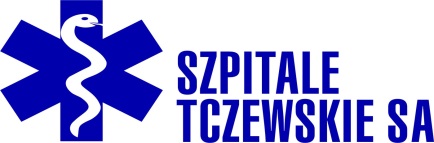 Data zamówienia: Data zamówienia: Lp.AsortymentAsortymentIlość / j.m.Kod / symbol / producentUwagiPodpis osoby składającej zamówienie:…………………………………………………………………………………………..Podpis osoby składającej zamówienie:…………………………………………………………………………………………..Podpis osoby składającej zamówienie:…………………………………………………………………………………………..Podpis osoby składającej zamówienie:…………………………………………………………………………………………..Podpis osoby składającej zamówienie:…………………………………………………………………………………………..Podpis osoby składającej zamówienie:…………………………………………………………………………………………..